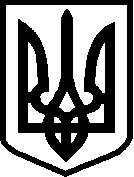 ДЕРЖАВНА ПОДАТКОВА СЛУЖБА УКРАЇНИГОЛОВНЕ УПРАВЛІННЯ  ДПС У ЛУГАНСЬКІЙ ОБЛАСТІЗвітпро виконання Плану роботи Головного управління ДПС у Луганській області на 2021 рік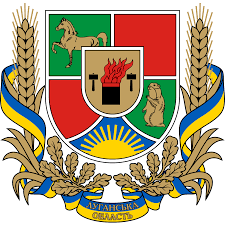 м. Сєвєродонецьк – 2022У 2021 році Головним управлінням ДПС у Луганській області (далі – ГУ ДПС) було вжито комплекс організаційних та практичних заходів щодо реалізації Положення про Головне управління ДПС у Луганській області, затвердженого наказом Державної податкової служби України (далі – ДПС) від 12.11.2020 № 643 «Про затвердження положень про територіальні органи ДПС» (зі змінами), виконання завдань, визначених Податковим кодексом України (далі–ПКУ), законами України, постановами Верховної Ради України, актами Президента України та Кабінету Міністрів України, розпорядчими документами ДПС.Діяльність ГУ ДПС було спрямовано на безумовне забезпечення виконання завдань із надходження платежів до бюджетів, виявлення та руйнування схем мінімізації податкових зобов’язань, запобігання та виявлення правопорушень у сфері оподаткування, впровадження електронних сервісів для платників податків тощо.Реалізація відповідних заходів сприяла поліпшенню ефективності роботи ГУ ДПС та стала головним чинником у забезпеченні виконання завдань та досягнення позитивних темпів приросту надходжень платежів порівняно з 2020 роком.Розділ 1. Організація роботи щодо забезпечення виконання встановлених завдань із надходження податків, зборів, платежів та інших доходів бюджету, а також єдиного внеску до бюджетів та державних цільових фондівОдним з першочергових завдань для ДПС є забезпечення наповнення бюджету.З метою належної організації роботи ГУ ДПС із забезпечення виконання доходів бюджетів та надходжень сум єдиного соціального внеску на загальнообов’язкове державне соціальне страхування (далі – ЄСВ), відповідно до розділу 2 підпункту 2.2. Порядку взаємодії структурних підрозділів Головного управління ДПС у Луганській області при визначенні очікуваних надходжень платежів до бюджетів та єдиного внеску на загальнообов’язкове державне соціальне страхування, затвердженого наказом ГУ ДПС від 22.01.2020 № 167, від 05.08.2021 № 516 здійснено щоденний та щомісячний моніторинг надходжень платежів до бюджетів усіх рівнів та ЄСВ, про що інформовано ДПС.Розроблено та доведено до структурних підрозділів накази ГУ ДПС щодо індикативних показників доходів:від 13.01.2021 № 156 «Про індикативні показники доходів на І квартал 2021 року»;від 01.03.2021 № 282 «Про внесення змін до наказу Головного управління ДПС у Луганській області від 13.01.2021 № 156»;від 29.03.2021 № 317 «Про внесення змін до наказу Головного управління ДПС у Луганській області від 13.01.2021 № 156»;від 12.04.2021 № 331 «Про уточнення індикативних показників доходів на І квартал 2021 року»;від 12.04.2021 № 332 «Про індикативні показники доходів на II квартал»;від 31.05.2021 № 424 «Про уточнення індикативних показників доходів на І квартал 2021 року»;від 31.05.2021 № 425 «Про внесення змін до наказу Головного управління ДПС від 12.04.2021 № 332»;від 25.06.2021 № 470 «Про уточнення індикативних показників доходів на І квартал 2021 року»;від 25.06.2021 № 471 «Про внесення змін до наказу Головного управління ДПС від 12.04.2021 № 332»;від 14.07.2021 № 492 «Про індикативні показники доходів на ІІІ квартал 2021 року»;від 27.07.2021 № 503 «Про уточнені індикативні показники  доходів на ІІ квартал 2021 року»;від 27.08.2021 № 533 «Про внесення змін до наказу Головного управління ДПС у Луганській області від 14.07.2021 № 492»;від 23.09.2021 № 566 «Про внесення змін до наказу Головного управління ДПС у Луганській області від 14.07.2021 № 492»;від 12.10.2021 № 585 «Про індикативні показники доходів на IV квартал 2021 року»;від 20.10.2021 № 594 «Про уточнення індикативних показників доходів на ІІІ квартал 2021 року»;від 12.11.2021 № 633 «Про уточнення індикативних показників надходження сум єдиного внеску на загальнообов’язкове державне соціальне страхування на січень – вересень 2021 року»;від 12.11.2021 № 634 «Про внесення змін до наказу Головного управління ДПС у Луганській області від 12.10.2021 №585»;від 24.12.2021 № 679 «Про внесення змін до наказу Головного управління ДПС у Луганській області від 12.10.2021 № 585». У 2021 році виконання індикативного показника з надходжень до загального фонду Державного бюджету забезпечено на 103,4 відс., додатково надійшло 114,7 млн гривень. У порівнянні з минулорічними показниками надходження зросли на 763,0 млн грн або            27,6 відсотка.Забезпечено стовідсоткове виконання в розрізі наступних податків та зборів:податок на прибуток – 126,2 млн грн виконання складає 100,5 відс.;податку на додану вартість (далі – ПДВ) – 1502,5 млн грн виконання складає           100,2 відс.;акцизний податок – 25,2 млн грн виконання складає 106,0 відс.;рентна плата за користування надрами загальнодержавного значення 380,4 млн грн, виконання складає 159,8 відс.;екологічний податок – 60,5 млн грн виконання складає – 107,4 відсотка.Надходження до місцевих бюджетів у 2021 році склали 4 401,8 млн грн, або          101,3 відс. від доведеного індикативного показника. Додаткові надходження склали            56,2 млн гривень.З метою виконання показників розрахункової бази та пошуку додаткових надходжень з податку на прибуток, ПДВ, місцевих податків та зборів, протягом 2021 року ГУ ДПС на постійній основі впроваджено наступні організаційні заходи:моніторинг платників податків, нарахувань та сплати податків і зборів;опрацювання групи ризику та вжиття невідкладних заходів по збільшенню рівня податкової віддачі;опрацювання податкової звітності з метою виявлення резервів;проведення заслуховувань по бюджетоформуючих платниках; залучення додаткових резервів за рахунок забезпечення адекватності темпів росту нарахування податку та обсягів продажу по ПДВ;участь у засіданнях робочої групи по забезпеченню алгоритму контролю дій при комплексному відпрацюванні податкових ризиків з ПДВ, налагодження взаємодії між структурними підрозділами для ефективності виявлення, оперативного реагування, попередження негативних проявів тіньової економіки відповідно до Рекомендованого порядку взаємодії підрозділів ДФС при комплексному відпрацюванні податкових ризиків з ПДВ, затвердженого наказом Державної фіскальної служби України (далі – ДФС) від 28.07.2015 № 543 (далі  наказ ДФС № 543);участь у засіданнях Комісії Головного управління ДПС у Луганській області з питань зупинення реєстрації податкової накладної/розрахунку коригування в Єдиному реєстрі податкових накладних;аналіз та узагальнення основних причин і типів порушень податкового законодавства, схем мінімізації податкових зобов'язань, виявлених під час здійснення відділами управління покладених функцій;проведення заходів щодо відпрацювання податкових ризиків з ПДВ в межах наказу ДФС № 543;напрацювання доказової бази щодо протиправного створення та діяльності суб'єктів господарювання, задіяних у схемах ухилення від оподаткування.У 2021 році надходження податку на прибуток до загального фонду державного бюджету склали 126,2 млн грн або 99,7 відс. від  індикативного показника. До місцевих бюджетів сума надходжень склала 23,0 млн грн (173,2 відс. від індикативного показника), додатково надійшло 9,7 млн гривень.За 2021 рік надходження частини чистого прибутку (доходу) господарських організацій (державних унітарних підприємств та їх об’єднань), що вилучається до бюджету (далі – частина прибутку) склали 2,4 млн грн або 245,7 відс. від індикативного показника. За 2021 рік надходження частини прибутку до місцевого бюджету становило                1,4 млн грн (601,1 відс. від індикативного показника), додатково надійшло 1,2 млн гривень.Виконання індикативних показників з податку на прибутокЗа 2021 рік ПДВ у розмірі 1502,5 млн грн (99,6 відс. індикативного показника). Сума поточних нарахувань до сплати згідно поданої звітності з ПДВ склала 1 399,9 млн  гривень. В порівнянні з минулим роком надходження зросли на 271,0 млн гривень.  Забезпечено додаткові надходження ПДВ у 2021 році за рахунок сплати штрафних санкцій за несвоєчасну реєстрацію податкових накладних в ЄРПН у сумі 56,7 млн гривень.Протягом 2021 року вжито заходи щодо відпрацювання розбіжностей між сумами податкового зобов’язання та податкового кредиту по 76 СГ, сума заниження податкових зобов’язань по яким склала 127,3 млн грн, завишення податкового кредиту – 133,9 млн гривень.Виконання індикативних показників з податку на додану вартістьЗгідно з Постановою Кабінету Міністрів України від 11.12.2019 № 1165 «Про затвердження порядків з питань зупинення реєстрації податкової  накладної / розрахунку коригування в Єдиному реєстрі податкових накладних» протягом 2021 року було включено до переліку платників, які відповідають критеріям ризиковості платника податку – 170 суб’єктів господарювання. За цей же період прийняті рішення по 34 суб’єктам господарювання про невідповідність платника податку критеріям ризиковості (виключення) платника податку.За даними ЄРПН за 2021 рік статус «реєстрацію зупинено» мали 265 суб’єктів господарювання, а саме: 1591 податкова накладна та 6730 розрахунків коригування на загальну суму ПДВ 16 млн гривень.Протягом 2021 року було подано 16136 повідомлень по зупиненим податковим накладним/ розрахункам коригування, з яких 449 платниками податків подано                              7110 повідомлень по зупиненим податковим накладним на загальну суму ПДВ 200,1 млн грн та 106 платниками податків – 9026 повідомлень по зупиненим розрахункам коригування на загальну суму ПДВ 10,5 млн гривень.За даними ЄРПН за 2021 рік статус «реєстрацію зупинено» мали 265 суб’єктів господарювання, а саме: 1591 податкова накладна та 6730 розрахунки коригування на загальну суму ПДВ 16 млн гривень.Протягом 2021 року було подано 16136 повідомлень по зупиненим податковим накладним/розрахункам коригування, з яких 449 платниками податків подано                               7110 повідомлень по зупиненим податковим накладним на загальну суму ПДВ 200,1 млн грн та 106 платниками податків – 9026 повідомлень по зупиненим розрахункам коригування на загальну суму ПДВ 10,5 млн гривень.Зареєстровано 15817 податкових накладних / розрахунків коригування на загальну суму ПДВ 203,5 млн грн, та були прийняті рішення про відмову у реєстрації податкових накладних / розрахунку коригування на загальну суму ПДВ 2,9 млн гривень.У 2021 році було подано 421 таблицю щодо врахування кодів УКТ ЗЕД по товарам (послугам), які реалізуються на постійній основі 228 платниками. В результаті розгляду даних таблиць було прийнято рішення про врахування 40 таблиць по 35 платникам податків, та про неврахування/ скасування 381 таблиці по 209 платникам податків. У січні - грудні 2021 року платниками податків подано 147 заяв про повернення сум бюджетного відшкодування на розрахункові рахунки в банках. Загальна сума задекларованого бюджетного відшкодування 268,1 млн гривень.Протягом 2021 року відповідно до норм розділу V ПКУ проведено камеральні перевірки за 138 заявами платників податків про повернення сум бюджетного відшкодування на розрахункові рахунки в банках на загальну суму ПДВ 260,2 млн грн, з них:по 8 заявам встановлені ризики неправомірного бюджетного відшкодування на суму ПДВ 29,2 млн грн (інформація направлена до підрозділу податкового аудиту для прийняття рішення щодо проведення документальних перевірок); по 1 заяві складено акт камеральної перевірки, яким встановлено завищення суми бюджетного відшкодування ПДВ на 0,17 млн грн (донараховано штрафних санкцій на суму 0,09 млн гривень).Протягом 2021 року платниками податків повернуто суми бюджетного відшкодування ПДВ на розрахункові рахунки в банках у розмірі 239,2 млн гривень.У рамках вжиття дієвих заходів для забезпечення повноти нарахування та сплати єдиного податку з юридичних осіб забезпечено надходження до місцевих бюджетів:єдиного податку 3 групи у сумі 36,3 млн грн (108,4 відс. індикативного показника, в порівнянні з 2020 роком надходження збільшились на 3,6 млн грн); єдиного податку 4 групи у сумі 181,5 тис. грн (109,5 відс. індикативного показника, в порівнянні з 2020 роком надходження зменшились на 0,1 млн грн).Виконання індикативних показників з єдиного податку з юридичних осібЗавдяки використанню усіх наявних резервів щодо збільшення надходження платежів до бюджету забезпечено вжиття заходів по залученню додаткових резервів у розрізі основних платежів:з податку на нерухоме майно, відмінне від земельної ділянки з юридичних осіб, до оподаткування залучено 16 СГ, що забезпечило додаткові надходження платежів до місцевих бюджетів у розмірі 0,3 млн грн;з земельного податку та орендної плати з юридичних осіб до оподаткування залучено 12 СГ, що забезпечило додаткові надходження платежів до місцевих бюджетів у розмірі      0,3 млн гривень.У рамках вжиття дієвих заходів для забезпечення повноти нарахування та сплати екологічного податку, рентної плати, місцевих податків і зборів з юридичних осіб забезпечено надходження:до державного бюджету:рентної плати за спеціальне використання лісових ресурсів – 0,8 млн грн               (103,3 відс. індикативного показника);рентної плати за спеціальне використання води – 13,5 млн грн                                  (99,4 відс. індикативного показника), в порівнянні з 2020 роком надходження збільшились на              3,9 млн грн;рентної плати за користування надрами для видобування корисних копалин –        380,4 млн грн (159,8 відс. індикативного показника), в порівнянні з 2020 роком надходження збільшились на 226,4 млн грн;рентна плата за користування радіочастотним ресурсом України у сумі – 0,3 млн грн (113,5 відс. індикативного показника), в порівнянні з 2020 роком надходження збільшились на 37,4 тис. грн);екологічного податку у сумі – 60,5 млн грн (107,4 відс. індикативного показника), в порівнянні з 2020 роком надходження збільшились на 45,9 млн грн);до спеціального фонду державного бюджету:рентної плати за спеціальне використання лісових ресурсів – 0,6 млн грн              (103,3 відс. індикативного показника);рентної плати за спеціальне використання  води – 3,0 млн грн                                    (99,4 відс. індикативного показника), в порівнянні з 2020 роком надходження збільшились на              0,9 млн грн;рентної плати за користування надрами для видобування природного газу                     (з урахуванням вимог пункту 2 розділу 1 Закону України від 02.12.2021 № 1931-ІХ) –          105,2  млн грн (89,4 відс. індикативного показника);до місцевих бюджетів:рентної плати за спеціальне використання лісових ресурсів – 8,4 млн грн               (319,1  відс. індикативного показника), в порівнянні з 2020 роком надходження збільшились на  5,4 млн грн;рентної плати за спеціальне використання  води – 13,5 млн грн                                  (99,4 відс. індикативного показника), в порівнянні з 2020 роком надходження збільшились на 3,9 млн грн;рентної плати за користування надрами для видобування корисних копалин –            28,3 млн грн (140,7 відс. індикативного показника), в порівнянні з 2020 роком надходження збільшились на 18,0 млн грн;податок на нерухоме майно, відмінне від земельної ділянки з юридичних осіб –       40,7 млн грн (120,1 відс. індикативного показника), в порівнянні з 2020 роком надходження збільшились на 13,6 млн грн;земельний податок та орендна плата з юридичних осіб – 326,3 млн грн                   (112,4 відс. індикативного показника), в порівнянні з 2020 роком надходження збільшились на 54,1 млн грн;транспортний податок з юридичних осіб –  1,2 млн грн (111,5 відс. індикативного показника);туристичний збір –  2,1 млн грн (121,1 відс. індикативного показника), в порівнянні з 2020 роком надходження збільшились на 0,7 млн грн;екологічного податку – 39,9 млн грн (105,4 відс. індикативного показника), в порівнянні з 2020 роком надходження збільшились на 8,2 млн гривень.Виконання індикативних показників з екологічного податкуВиконання індикативних показників з рентної плати для видобування корисних копалинВиконання індикативних показників з рентної плати за спеціальне використання лісових ресурсівВиконання індикативних показників з рентної плати за спеціальне використання водиВиконання індикативних показників з земельного податку та орендної плати з юридичних осібВиконання індикативних показників податку на нерухоме майно, відмінне від земельної ділянки з юридичних осібВиконання індикативних показників транспортного податку з юридичних осібВиконання індикативних показників туристичного зборуЗ метою забезпечення повноти нарахування та сплати екологічного податку, рентної плати, місцевих податків і зборів з юридичних осіб здійснено: отримання та опрацювання переліків дозволів на викиди в атмосферне повітря забруднюючих речовин стаціонарними джерелами забруднення, спеціальне водокористування від Луганської обласної державної адміністрації та Сіверсько-Донецького басейнового управління водних ресурсів (листи від 16.01.2021 № 01-24/49, від 18.01.2021      № 10/ДН/ЛГ/21-21, від 26.01.2021 № 06/02-07/00174, від 09.04.2021 № 06/02-07-01007,         від 05.07.2021 № 06/02-07/01999, від 15.07.2021 № 209/ДН/ЛГ/21-21, від 11.10.2021                № 06/02-07/03039, від 20.10.2021 № 318/ДН/ЛГ/21-21). Видано 293 дозволи за 2021 рік, на викиди забруднюючих речовин в атмосферне повітря стаціонарними джерелами, спеціальне водокористування та розміщення відходів по 252 СГ. За результатами звірки встановлено, що всіма платниками по виданим дозволам подані податкові декларації за І –  ІІІ квартали 2021 року. Про опрацювання переліків поінформовано ДПС (листи від 25.06.2021                  № 4011/8/12-32-04-01-11, 15.07.2021 № 4513/8/12-32-04-01-11, від 21.07.2021                               № 4613/8/12-32-04-01-11, від 23.12.2021 № 8140/8/12-32-04-01-11);опрацювання переліків СГ, що не вносили, несвоєчасно вносили суми податкових зобов’язань з рентної плати за користування надрами для видобування корисних копалин або не виконували податкових зобов’язань з цієї плати протягом шести місяців (листи від 05.03.2021 № 1518/8/12-32-04-01-03, від 07.06.2021 № 3651/8/12-32-04-01-11, від 07.09.2021 № 5653/8/12-32-04-01-11, від 06.12.2021 № 7742/8/12-32-04-01-11);аналіз та вжиття заходів з усунення помилок, виявлених у податковій звітності під час проведення камеральних перевірок з екологічного податку та рентної плати за ІV квартал 2020 року та І - ІІІ квартали 2021 року (листи ДПС від 31.03.2021 № 1994/8/12-32-04-03-05, від 07.04.2021 № 2255/8/12-32-04-03-05, від 12.04.2021 № 2374/8/12-32-04-03-05,                   від 26.04.2021 № 2646/8/12-32-04-03-05, від 18.06.2021 № 3894/8/12-32-04-02-05,                   від 22.06.2021 № 3916/8/12-32-04-02-05, від 25.06.2021 № 4001/8/12-32-04-02-05,                   від 27.09.2021 № 5991/8/12-32-04-02-05, від 10.09.2021 № 5740/8/12-32-04-02-05,                   від 22.11.2021 № 7336/8/12-32-04-02-05, від 09.12.2021 № 7840/8/12-32-04-02-05,                   від 20.12.2021 № 8064/8/12-32-04-02-05, від 23.12.2021 № 8126/8/12-32-04-02-05,                  від 23.12.2021 № 8142/8/12-32-04-02-05, від 24.12.2021 № 8161/8/12-32-04-02-05,                   від 30.12.2021 № 8325/8/12-32-04-02-05);проведення звірки переліку радіочастотного ресурсу України, одержаного від Національної комісії, що здійснює державне регулювання у сфері зв’язку та інформатизації (на підставі підпункту 254.5.1 пункту 254.5 статті 254 ПКУ). Відповідно доведених переліків 25 СГ юридичних осіб мають дозволи/ліцензії на користування радіочастотним ресурсом України, які задекларували зобов’язання з рентної плати за користування радіочастотним ресурсом України на суму 0,3 млн грн, яких в повному обсязі залучено до декларування за 2021 рік та проінформовано ДПС (листи від 11.06.2021 № 3734/8/12-32-04-01-11, від 27.10.2021 № 6720/8/12-32-04-01-11, від 08.12.2021  № 7784/8/12-32-04-01-11);аналіз роботи по 60 підприємствам – учасникам кластерних груп СГ, до ДПС надано пропозиції щодо відсутності змін до Реєстру кластерних груп (листи від 07.04.2021 № 2236/8/12-32-04-02-08, від 06.07.2021 № 4289/8/12-32-04-01-11, від 08.10.2021                         № 6389/8/12-32-04-01-11, від 01.12.2021 № 7583/8/12-32-04-01-11). По 21 підприємству до зведеного бюджету надійшло 100,9 млн грн;проведення звірок переліку лісокористувачів, яким видано лісорубні та лісові квитки, одержаних від суб’єктів лісових відносин на підставі підпункту 258.2.6 пункту 258.2 статті 258 ПКУ, з переліком лісокористувачів, якими додано розрахунки з рентної плати за спеціальне використання лісових ресурсів до Податкової декларації з рентної плати за І квартал 2021 року (листи від 29.03.2021 № 1947/8/12-32-04-01-11, від 25.06.2021                     № 4011/8/12-32-04-01-11, від 07.09.2021 № 5653/8/12-32-04-01-11);контроль за повнотою і своєчасністю надходження рентної плати за спеціальне використання води (листи від 27.08.2021 № 5368/8/12-32-04-01-11, від 08.09.2021                   № 5664/8/12-32-04-02-05, від 20.09.2021 № 5893/8/12-32-04-01-11, від 29.11.2021 № 7489/8/12-32-04-02-05);аналіз отриманої від органів місцевого самоврядування щодо ставок та податкових пільг зі сплати місцевих податків та зборів (листи від 06.09.2021                                                № 5621/8/12-32-04-01-11, від 04.10.2021 № 6240/8/12-32-04-01-11);контроль за своєчасністю сплати в повному обсязі задекларованих сум (листи від 02.02.2021 № 729/8/12-32-04-01-11, від 02.03.2021 № 1382/8/12-32-04-01-11,                             № 2147/8/12-32-04-01-11, від 05.05.2021 № 2856/8/12-32-04-01-11, від 02.06.2021                     № 3492/8/12-32-04-01-11, від 29.07.2021 № 4774/8/12-32-04-01-11, від 01.09.2021                    № 5484/8/12-32-04-01-11, від 01.10.2021 № 6188/8/12-32-04-01-11, від 01.11.2021                     № 6840/8/12-32-04-01-11, від 01.12.2021 № 7622/8/12-32-04-01-11);аналіз поданої податкової звітності з плати за землю за 2021 рік (листи від 09.04.2021 № 2341/8/12-32-04-01-11, від 07.06.2021 № 3649/8/12-32-04-02-05);проведення інвентаризації СГ, за результатами податкової звітності з плати за землю з юридичних осіб на 2021 рік (листи від 20.04.2021 № 2550/8/12-32-04-01-11, від 28.05.2021      № 3383/8/12-32-04-01-11, від 20.07.2021 № 4593/8/12-32-04-01-11, від 20.10.2021 № 6588/8/12-32-04-01-11);аналіз сум умовно нарахованих штрафних санкцій із місцевих податків і зборів з юридичних осіб, які обліковуються позакартково та незастосовані до платників податків відповідно до вимог податкового законодавства, а саме: порушено вимоги пункту 102.1 статті 102 ПКУ (листи від 30.04.2021 № 3418/8/12-32-04-02-05, від 31.05.2021 № 3418/8/12-32-04-02-05);аналізу податкової звітності з податку на нерухоме майно, відмінне від земельної ділянки, з юридичних осіб на 2021 рік (листи від 17.05.2021 № 3124/8/12-32-04-03-05,          від 25.06.2021 № 4015/8/12-32-04-02-05).ПДФО є головним джерелом наповнення доходів місцевих бюджетів. За результатами роботи забезпечено надходження до бюджетів усіх рівнів в сумі 5 015,7 млн грн, що на     758,6 млн грн або 117,8 відс. більше рівня минулого року, в т. ч.:ПДФО до державного бюджету – 1 089,6 млн грн, в порівнянні з минулим роком  надходження збільшились на 158,6 млн грн або 117 відс.;військового збору – 298,3 млн грн, в порівнянні з минулим роком надходження збільшились на 48,2 млн грн або 119,2 відс.;ПДФО до місцевого бюджету – 3 226,9 млн грн, в порівнянні з минулим роком  надходження збільшились на 489,4 млн грн або 117,9 відс.;єдиного податку фізичних осіб – 271 млн грн, в порівнянні з минулим роком  надходження збільшились на 48,6 млн грн або 121,8 відс.;майнові податки фізичних осіб – 95,7 млн грн, в порівнянні з минулим роком  надходження збільшились на 7,7 млн грн або 108,8 відс.;ПДВ фізичних осіб – 35,1 млн грн, в порівнянні з минулим роком  надходження збільшились на 6,2 млн грн або 121,3 відсотка.Забезпечено надходжень ЄСВ в сумі 4 093,8 млн грн, в порівнянні з минулим роком  надходження збільшились на 521,9 млн грн або 114,6 відсотка.Динаміка приросту надходжень ПДФО до державного бюджету за місяцями, %Додаткові надходження ПДФО та військового збору забезпечені як за рахунок внесених змін до законодавства України щодо підвищення розміру мінімальної заробітної плати, так і за рахунок реалізації додаткових резервів щодо детінізації економіки, трудових відношень та легалізації заробітної плати.Актуальними залишаються питання розширення бази оподаткування шляхом руйнування схем виплати заробітної плати у «конвертах», легалізації доходів і зайнятості населення. За результатами здійснення заходів щодо повноти нарахування та сплати податків і зборів та інших платежів було залучено резерви та відпрацьовані ймовірні схеми ухилення від оподаткування. Основною схемою мінімізації заробітної плати, яка використовується підприємствами є виплата заробітної плати менш ніж мінімально установленої (6000 грн). За результатами проведеної роботи в минулому році 461 підприємство підвищили рівень заробітної плати, що забезпечило додаткові надходження по ПДФО до зведеного бюджету в сумі 1,3 млн гривень.Ще одним із напрямків збільшення додаткових надходжень залишається погашення боргів підприємствами області по заробітній платі, та як наслідок – по ПДФО. Протягом 2021 року 72 підприємствами зазначеної категорії погашено боргів по ПДФО у сумі         146,7 млн гривень. За результатами проведеної роботи з декларування доходів громадян, надано 16,9 тис. декларацій, загальна сума задекларованого доходу – 888,7 млн грн, що на   94 млн грн або 11,8 відс. більше відповідного періоду минулого року. До сплати задекларовано 36,1 млн грн ПДФО та військового збору, в порівнянні з минулим роком надходження збільшились на 3,2 млн грн або 109,7 відсотка.За результатами вжитих заходів щодо повноти нарахування майнових податків протягом 2021 року сформовано:по платі за землю 177 790 податкових повідомлень-рішень (далі – ППР) на суму         67,7 млн грн, що  на 6 114 ППР та на 8,0 млн грн або 13,4 відс. більше ніж у минулому році; по податку на нерухоме майно, відмінне від земельної ділянки –  25254 ППР на суму 20,7 млн грн, що на 3,7 млн грн або на 22 відс. більше ніж за минулий рік.Протягом 2021 року забезпечено надходження єдиного внеску у сумі 4093,8 млн грн, що на 521,9 млн грн або 14,6 відс. більше  ніж у відповідному періоді минулого року. З метою виконання доведеного індикативного показника на 2021 рік та забезпечення повноти нарахування та сплати ЄСВ залучено додаткові джерела, зокрема:за результатом проведеної роботи з фізичними особами – підприємцями (у тому числі на спрощеній системі), особами, які провадять незалежну професійну діяльність та членами фермерських господарств щодо залучення їх до щоквартальної обов’язкової сплати єдиного внеску надійшло 196,6 млн грн;проведено аналіз поданої звітності в частині виплати заробітної плати на рівні мінімальної та нижче мінімальної за результатами якого донараховано єдиного внеску на суму 29,3 тис. грн, та застосовано фінансових санкцій за порушення законодавства на суму 2,9 тис. грн;від добровільної участі у системі загальнообов’язкового державного соціального страхування, додатково надійшло 2,2 млн грн;вжито заходи щодо погашення існуючої заборгованості. За результатами проведеної роботи в рахунок погашення заборгованості надійшло 97,4 млн грн, а саме: від підприємств – банкротів – 10,3 млн грн;за заходами ВДВС – 8,9 млн грн;самостійно сплачено – 78,2 млн гривень.У 2021 році до загального фонду державного бюджету надійшло акцизного податку з вироблених в Україні підакцизних товарів 25,21 млн гривень. Доведений індикативний показник у сумі 23,78 млн грн виконано на 106,0 відсотків, додатково бюджет отримав        1,4 млн гривень. У Луганській області протягом 2021 року здійснювали виробництво акцизної продукції (пиво) 5 СГ, ними сплачено 24,39 млн грн акцизного податку, що складає           96,7 відс. усіх надходжень від акцизного податку. До місцевих бюджетів Луганської області у 2021 році надійшло 68,54 млн грн акцизного податку з реалізації суб'єктами господарювання (далі – СГ) роздрібної торгівлі підакцизних товарів . Індикативний показник доведений наказами ДПС у 2021 році виконано на 107,3 відс., додатково до місцевих бюджетів надійшло 4,6 млн гривень.За результатами проведеної роботи забезпечено скорочення податкового боргу без урахування новоствореного в сумі 146,9 млн грн, у тому числі грошовими коштами –       132,6 млн гривень.В порівнянні з 2020 роком відбулося збільшення надходжень грошовими коштами  до зведеного бюджету на 71,1 млн грн, або на  215,3  відс., до державного бюджету – на         18,4 млн грн, або на 142 відсотка. Індикативний показник із забезпечення надходжень до державного бюджету за рахунок погашення податкового боргу виконано на  254,2 відсотка. Динаміка надходжень за результатами вжитих заходів з погашення податкового боргуЗ метою забезпечення скорочення податкового боргу та кількості боржників:направлено платникам податків 907 податкових вимог на новостворений податковий борг;до суду направлено 94 позовні  заяв  на стягнення готівкових (безготівкових) коштів, сума позовів 139,6 млн грн; забезпечено надходження до бюджету за рахунок стягнення коштів з розрахункових рахунків – 2,6 млн грн, вилучення готівки – 1,7 млн грн;  до суду направлено 145 позовів щодо звернення стягнення на активи боржників через  органи державної служби на суму 7,8 млн грн, органами ДВС до бюджету стягнуто 2,7 млн грн;до суду направлено позов  заяви щодо звернення стягнення за рахунок майна, що перебуває в податковій заставі на загальну суму 0,4 млн грн; по раніше задоволеним позовам від реалізації заставного майна надійшло – 0,9 млн грн;       до суду направлено  позов про звернення стягнення на кошти селищної ради, в управлінні якої перебуває комунальне підприємство на суму 1,1 млн грн;до органів ДВС спрямовано 25 подань щодо заборони виїзду за кордон  боржників - фізичних осіб;       за рахунок коштів органу управління погашено податковий борг – 1,4 млн грн;         до суду спрямовано заяву щодо зупинення видаткових операцій на рахунках платника податків на суму 1,7 млн грн;забезпечено проведення опису та внесення в податкову заставу майна боржників на загальну суму 43,8 млн грн;до господарських судів подано 14 заяв на визнання кредиторських вимог у загальній сумі 16,4 млн грн та заборгованості з ЄСВ 1,6 млн гривень.Від реалізації скарбів, майна, одержаного державою або територіальною громадою в порядку спадкування чи дарування, безхазяйного майна, знахідок, а також валютних цінностей і грошових коштів, власники яких невідомі  до державного бюджету надійшло 36,8 тис. грн, від реалізації безхазяйного майна до місцевого бюджету надійшло 0,5 млн грн Від реалізації безхазяйного майна до державного та місцевих бюджетів забезпечено надходження в загальній сумі 0,5 млн грн (загальний індикативний показник – 101,0 тис.  грн). Протягом 2021 року укладено 2 договори  про розстрочення грошових зобов’язань відповідно до ст.100 ПКУ на суму 30,1 млн гривень. Чергові частки розстрочених сум та відсотки за користування розстроченням були сплачені своєчасно і в повному обсязі згідно з укладеними договорами.Розділ 2. Проведення роботи з питань дотримання вимог податкового законодавства, законодавства щодо адміністрування єдиного внеску та законодавства з інших питань, контроль за дотриманням якого покладено на ДПС, у т. ч. боротьби з відмиванням доходів, одержаних злочинним шляхомПри формуванні Плану – графіка проведення документальних планових перевірок платників податків системою АІС «Податковий блок» надано на затвердження ДПС пропозиції щодо включення 89 СГ та 11 фізичних осіб-підприємців (далі – ФОП). Проведено 49 планових, 378 позапланових документальних перевірок, 178 фактичних перевірок СГ з питань дотримання  вимог податкового, валютного та іншого законодавства України, контроль за дотриманням якого законом покладено на ДПС,  за результатами яких донараховано податкових зобов’язань 131,5 млн  грн та узгоджено 91,2 млн гривень. Рівень узгодженості склав 69,3 відсотка. Загалом внесок підрозділу у забезпечені надходження до бюджету за 12 місяців 2021 року становить 135,6 млн грн (надійшло грошовими коштами 29,6 млн грн, зменшено від’ємне значення оподаткування податку на прибуток  7,2 млн грн, що упереджує несплату податків у майбутніх періодах на 1,3 млн грн, зменшено залишок від’ємного значення ПДВ на 81,4 млн грн, зменшено суму від’ємного значення, яка підлягає бюджетному відшкодуванню на рахунок у банку на 23,3 млн гривень).Проведено 9 документальних перевірок підприємств рельного сектору економіки, які задіяні в схемах ухилення від оподаткування. За результатами яких донараховано          38432,8 тис. грн (в т. ч. 33270,0 тис. грн - основний платіж та 5162,8 тис. грн – штрафна санкція) та зменшено залишок від'ємного значення  на 784 тис. гривень.Двома платниками самостійно скориговано та сплачено суму ПДВ 161,5 тис. гривень.По 19 СГ складено узагальнюючі податкові інформації на суму 49676,8 тис. гривень.До Головного управління ДФС у Луганській області (далі – ГУ ДФС) направлено 6 запитів на встановлення місцезнаходження.Здійснено опрацювання 23 повідомлень уповноважених банків (з урахуванням тих, що надійшли в минулих періодах) про порушення строків розрахунків у сфері ЗЕД по           15 платникам. З метою здійснення валютного нагляду направлено 13 запитів на надання пояснень та підтверджуючих документів.За результатами проведення перевірок донараховано пені за порушення термінів розрахунків у сфері ЗЕД на загальну суму 676,9 тис.  гривень.За наданими СГ поясненнями та документами складено 3 висновки про відсутність порушень.Проведено 178 фактичних перевірок з питань дотримання платниками податків порядку проведення розрахунків, ведення касових операцій, наявності ліцензій, контролю за підакцизними товарами. За  результатами перевірок донараховано 2,2 млн грн, з яких узгоджено 3,7 млн грн в поточному році та минулих років та сплачено до державного бюджету 2,2 млн грн (або 61,0 відсоток). Прийнято участь у 1 документальній виїзній плановій  перевірці з питань ведення касової дисципліни.Проведено 72 фактичних перевірок з питань реалізації алкогольних та тютюнових виробів з низькими виторгами проведених через РРО, за результатами яких донараховано 0,66 млн грн, з яких сплачено до бюджетів 0,66 млн гривень.Здійснено контрольно-перевірочні заходи щодо нелегальної торгівлі підакцизними товарами в мережі інтернет. Здійснено придбання тютюнових виробів на інтернет-сайті. Встановлено, що реалізація тютюнової продукції здійснюється через службу поштової доставки ТОВ «Нова Пошта», виявлено фактичні місця відправки та ідентифікуючі дані відправника. Зазначена інформація направлена на адресу ГУ ДФС у Київській області для проведення заходів та припинення незаконної реалізації підакцизних товарі. Проведено ряд заходів щодо припинення незаконної реалізації контрабандних тютюновмісних виробів для електричного нагрівання китайської марки МС, тютюнових виробів та інших тютюнових виробів через роздрібну торгівельну мережу Інтернет та операторів поштового зв’язку. Здійснено замовлення підакцизної продукції на інтернет-сайті. В результаті перевірки встановлено контактні дані відправника. З метою запобігання нелегальної торгівлі підакцизними товарами, упередження можливих втрат бюджету по сплаті акцизного податку направлено листи з копіями документів до Головного управління ДФС у Полтавській області для здійснення відповідних заходів.Здійснено аналіз 12 інтернет-сайтів в мережі Інтернет та встановлено можливі порушення щодо продажу тютюновмісних виробів оптом, без наявності акцизних марок або з ознаками підробки.На виконання доручення ДПС про припинення незаконної реалізації контрабандних виробів через роздрібну торгівельну мережу Інтернет та операторів поштового зв’язку було проведено аналіз 48 сайтів мережи Інтернет та встановлено що 27 сайтів не працюють, також здійснено придбання алкогольних напоїв на інтернет-сайтах та після їх отримання,  було направлено інформацію с копією матеріалів до контролюючого органу.Проведено 28 фактичних перевірок СГ в сфері торгівлі нафтопродуктами, донараховано 1,0 млн грн, з яких сплачено до бюджетів 0,3 млн гривень. З метою забезпечення ефективної протидії нелегального обігу оптової та роздрібної торгівлі паливно-мастильними матерілами виявлено 4 випадки порушень щодо зберігання пального.Протягом 2021 року надано 140877 податкових декларацій (звітів), перевірено –  115383 декларацій та звітів або 81,9 відс. поданої звітності. За результатами камеральних перевірок за несвоєчасну сплату податкових зобов’язань винесено 44 рішення на суму         6,3 тис. грн; за неподання, несвоєчасне подання звітності – 556 рішень на суму 54,5 тис. гривень. За результатами камеральних перевірок додаткові надходження єдиного внеску за рахунок використання наявних резервів склали 0,6 млн грн, з них:застосовані штрафні санкції за порушення законодавства за неподання, несвоєчасне подання, подання не за встановленою формою звітності з єдиного внеску на суму 38,9 тис. грн;проведено аналіз поданої звітності, декларацій про майновий стан та доходи, та податкових розрахунків за 2020 рік, в ході якого встановлено відхилення сум чистого оподаткованого доходу по 36 фізичним особам – підприємцям додатковий резерв з надходження єдиного внеску складає 0,5 млн грн, до порушників законодавства застосовано штрафних санкцій на суму 78,3 тис. гривень.За результатами моніторингу наданих звітів про контрольовані операції за 2015-2019 роки встановлено ризики з ТЦ по 4 підприємствам. До ДПС направлено пропозиції щодо проведення перевірок,  надання додаткової документації по контрольованим операціям та аналізу документації.За результатами проведення позапланової перевірки, встановлено завищення збитків за 2016, 2017 та 2018 роки на 14,2 млн гривень.Проведено 6 планових перевірок з питання подання звітів про контрольовані операції Порушень не встановлено.В результаті проведення контрольно-перевірочних заходів проведено 111 фактичних перевірок з питань дотримання законодавства щодо виробництва та обігу підакцизних товарів та забезпечено розгляд 23 матеріалів, які надійшли на адресу ГУ ДПС, за результатами яких встановлено 103 порушень та застосовано штрафних санкцій на загальну суму 2,3 млн грн, а саме: здійснення діяльності без наявності ліцензій на алкоголь, тютюн - 23 порушення на суму 0,4 млн грн; за реалізацію, зберігання, транспортування алкогольних напоїв та тютюнових виробів без марок акцизного податку 6 фактів на суму 0,1 млн грн; за оптову або роздрібну торгівлю алкогольними напоями за цінами нижчими за встановлені – 31 порушення на суму 0,3 млн грн; за оптову або роздрібну торгівлю тютюновими виробами за цінами вищими за встановлені – 2 порушення на суму 20,0 тис. грн; за порушення ст.15-3 Закону України № 481 – 26 порушень на суму 0,2 млн грн; за подання звіту № 1-ОА з недостовірними відомостями щодо обсягів реалізації алкогольних напоїв  - 1 порушення на суму 0,1 млн грн; порушення правил обліку, виробництва та обігу пального на акцизних складах (відсутність витратомірів-лічильників) – 13 порушень на суму 0,7 млн гривень.З метою вжиття заходів для організації проведення камеральних перевірок податкової звітності та застосування відповідних штрафних санкцій з  екологічного податку, рентної плати, місцевих податків і зборів з юридичних осіб згідно з вимогами чинного законодавства проведено 52469 камеральних перевірок податкової звітності платників податків з юридичних осіб. Встановлено 524 СГ, які порушили законодавство в частині неподання/несвоєчасного подання податкової звітності, невиконання вимог щодо змін до податкової звітності, правил сплати податків та донараховано 67,7 млн грн штрафних санкцій. Проведено 138 камеральних перевірок податкових декларацій з ПДВ з заявленими сумами бюджетного відшкодування. Надійшло 147 заяв про повернення суми бюджетного відшкодування в загальному розмірі 268,1 млн грн, з яких по 138 заявам на суму              260,2 млн грн –  проведено перевірки, та по 9 заявам на суму 7,9 млн грн – перевірки тривають. За результатами контрольно-перевірочних заходів по 9 заявам на загальну суму бюджетного відшкодування ПДВ 29,4 млн грн, встановлено ризики неправомірного декларування сум бюджетного відшкодування ПДВ, з них: 8 передано до підрозділу податкового аудиту, по 1 заяві складено акт камеральної перевірки, яким встановлено завищення суми бюджетного відшкодування ПДВ на 0,2 млн гривень).Протягом 2021 року було проведено 16843 камеральні перевірки платників акцизного податку, за результатами перевірок встановлено 246 порушень та застосовано штрафних санкцій на загальну суму 0,2 млн грн, з яких сплачено 82,7 тис. гривень.Забезпечено організацію та проведення комплексу аналітичних та інших заходів, шляхом використання зовнішніх та внутрішніх інформаційних джерел, отримання відомостей за індивідуальними запитами, проведення досліджень щодо виявлення і протидії  легалізації (відмиванню) доходів, одержаних злочинним шляхом та іншим правопорушенням.Протягом року складено 99 висновків аналітичних досліджень з ознаками кримінальних правопорушень на загальну суму 1590,1 млн  гривень. Для прийняття рішення висновки передано до відповідних правоохоронних органів, з них:  37 – до  ГУ ДФС та 62 – до інших правоохоронних органів (Головного управління Національної поліції в Луганській області, СБУ, органів прокуратури в Луганській області, ДБР). За результатами їх розгляду в ЄРДР внесено 15 повідомлень про скоєння злочину. За іншими висновками, відповідними правоохоронними органами, проводиться збір доказової бази.	Забезпечено організацію та здійснення заходів з виявлення фінансових операцій, які можуть бути пов’язані з легалізацією доходів, одержаних злочинним шляхом, фінансуванням тероризму та фінансуванням розповсюдження зброї масового знищення, та інших правопорушень, оформлення їх результатів.Встановлено 361 фінансову операцію, яка може бути пов’язана з легалізацією (відмиванням) доходів, одержаних   злочинним   шляхом, з них: 238 – підрозділом боротьби з відмиванням доходів, одержаних злочинним шляхом, 123 –  підрозділом податкового аудиту. За всіма фактами складено повідомлення, які занесено до Реєстру сумнівних фінансових операцій.За постановами правоохоронних органів проведено 39 аналітичних досліджень, висновки яких приєднано до відповідних кримінальних проваджень. За 15 аналітичними дослідженнями відкрито кримінальні справи.На адресу Головного управління Національної поліції в Луганській області передано 17 висновків аналітичних досліджень, на адресу ГУ ДФС передано 37 висновків аналітичних досліджень, на адресу СБУ передано 2 висновки, на адресу Луганської обласної прокуратури передано 42 висновки аналітичних досліджень та 1 висновок з ознаками кримінальних правопорушень переданий до ДБР для прийняття рішення згідно КК України.Розділ 3. Організація роботи щодо контролю за виробництвом та обігом спирту, алкогольних напоїв, тютюнових виробів і реалізації пального Протягом 2021 року вжито низку організаційних заходів, спрямованих на забезпечення контролю та оподаткування в сфері контролю за виробництвом та обігом підакцизних товарів. Забезпечено контроль за дотриманням СГ вимог законодавства у сфері виробництва та обігу спирту, алкогольних напоїв та тютюнових виробів, а також використанням марок акцизного податку на алкогольні напої та тютюнові вироби і реалізації пального.Протягом 2021 року до місцевого бюджету надійшло плати за ліцензії на виробництво та торгівлю алкогольними і тютюновими виробами 15,6 млн грн, в тому числі оптова торгівля – 4,6 млн грн, роздрібна торгівля – 11,0 млн грн, виробництво 3,1 тис. гривень. Індикативний показник виконано на 106,0 відсотків, додатково надійшло 0,9 млн грн, що більше ніж в аналогічному періоді 2020 року на 38,6 тис. гривень. Протягом січня – грудня 2021 року за ліцензії на торгівлю пальним та зберігання пального до місцевого бюджету надійшло  1,2 млн гривень,  в тому числі оптова торгівля – 0,2 млн грн, роздрібна торгівля – 0,2 млн грн, зберігання пального – 0,8 млн грн, індикативний показник доведено в сумі 1,2 млн гривень. Протягом 2020 року платників податків, які відвантажують спирт та у яких наявні спеціальні технічні пристрої, які фіксують в електронному вигляді дані про обсяг відвантаженого спирту та використання денатуруючих домішок в ГУ ДПС не зареєстровано.В ході проведення контрольно-перевірочних заходів суб’єктів господарювання, що виробляють спирт, спиртовмісну продукцію, горілку і лікеро-горілчані вироби та отримають спирт за нульовою ставкою в Луганській області не виявленоРозділ 4. Впровадження та розвиток електронних сервісів для суб’єктів господарювання         Забезпечено належну організацію роботи Центрів обслуговування платників (далі – ЦОП), якісного та своєчасного надання адміністративних послуг та інших сервісів платникам податків.Протягом 2021 року працівниками ГУ ДПС у ЦОП надано 73647 адміністративні послуги. Найбільш запитуваними з них є послуги:видача картки платника податків, внесення до паспорта громадянина України (у формі книжечки) даних про реєстраційний номер облікової картки платника податків з Державного реєстру фізичних осіб - платників податків (далі – ДРФО) – 34332 послуги;видача відомостей з Державного реєстру фізичних осіб – платників податків про суми виплачених доходів та утриманих податків – 12561 послуга;реєстрація платника єдиного податку – 4623 послуги;надання витягу з реєстру платників єдиного податку – 4954 послуги;реєстрація книги обліку розрахункових операцій – 4708 послуг;видача довідки про відсутність заборгованості з платежів до бюджету, що контролюються органами державної фіскальної служби – 2392 послуги.Зростає питома вага адміністративних послуг, наданих в електронній формі –             14,2 відс. від загальної кількості наданих послуг (2020 р. – 5,9 відсотка).Найчастіше платники податків користувалися електронною формою при отриманні послуг з реєстрації РРО (50,6 відс.), видачі довідки про відсутність заборгованості з платежів, контроль за справлянням яких покладено на контролюючі органи (67,8 відс.), реєстрація книг обліку розрахункових операцій (68,8 відсотків).Питому вагу зазначених адміністративних послуг в загальній кількості зображено на діаграмі: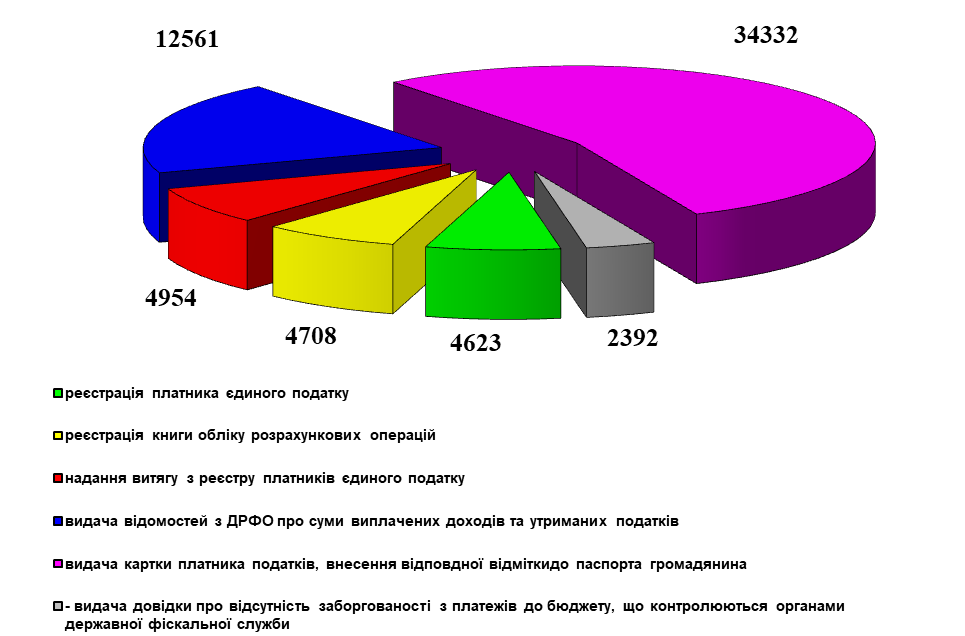 Протягом звітного періоду здійснювалась координація діяльності ЦОП, для належної організації якої розроблено 12 графіків здійснення прийому суб’єктів звернень за отриманням адміністративних послуг посадовими особами у місцях їх прийому, до державних податкових інспекцій (далі – ДПІ) направлялась інформація та матеріали стосовно надання адміністративних послуг та інших сервісів платникам податків.3 метою забезпечення належного контролю за повнотою обліку платників податків, платників єдиного внеску та ведення реєстру страхувальників, рахунків протягом 2021 року до підрозділів ГУ ДПС направлено 670 службових листів з питань реєстрації та обліку платників податків, направлено 111 листів до ДПС щодо зміни облікових даних платників.Організація роботи з обслуговування платників податків державними податковими інспекціями здійснена у повному обсязі. Згідно з проведеними аналізами щодо повноти відображення інформації в ІС «Податковий блок»:опрацьовано 1352 паперових повідомлень щодо об’єктів оподаткування та об’єктів, пов’язаних з оподаткуванням;здійснено заходи щодо проведення процедури зняття з обліку юридичних осіб;проведена інвентаризація платників податків – нерезидентів;проведено роботу по приведенню у відповідність станів та організаційно-правової форми платників податків та їх актуальності;проведено інвентаризацію переліків платників податків, які змінили місцезнаходження. Вжито заходи для оперативного взяття та зняття з обліку таких платників податків;забезпечено взяття/зняття з обліку платників податків виключених/включених до Реєстру великих платників податків;здійснено моніторинг своєчасності обробки відомостей з ЄДР підрозділами та за необхідності вжито відповідні заходи. Протягом 2021 року забезпечено обробку                     17150 відомостей, отриманих від державного реєстратора. В ДРФО надано облікових карток 34332 фізичним особам. Кількість фізичних осіб, які зареєстровані в ДРФО (Луганська область) складає 2185921, з них зареєстровано протягом 2021 року 8931 фізичних осіб, у тому числі 401 іноземних громадян. Протягом цього періоду до ДРФО надійшло змін реєстраційних даних по 31498 фізичним особам. В окремому реєстрі  зареєстровано – 3273 фізичних осіб. Надано практичну допомогу ДПІ по відновленню, опрацюванню проблемних питань стосовно реєстраційних номерів облікових карток платників податків. Забезпечено обмін інформацією засобами корпоративного зв‘язку між ДПІ, ГУ ДПС та ДПС щодо повноти та достовірності реєстраційних даних ДРФО. Протягом 2021 року здійснено ведення Реєстру платників ПДВ в частині реєстрації платників ПДВ та анулювання реєстрації платників ПДВ. Розглянуто 400 заяв про реєстрацію платником ПДВ, з них зареєстровано 210 платників ПДВ. Здійснено анулювання реєстрації 348 платникам ПДВ.Забезпечено організацію роботи по веденню Реєстру страхувальників, за результатами якої розглянуто та опрацьовано 55 заяв на реєстрацію та внесення змін, 15 заяв про зняття з обліку платника єдиного внеску.Протягом 2021 року 768 РРО зареєстровано та взято на облік, знято з обліку 750 РРО, в тому числі 45 за  рішенням контролюючого органу про скасування реєстрації РРО. Зареєстровано 770 ПРРО по 630 СГ.Пріоритетним напрямком роботи органів ДПС у 2021 році є створення сприятливих умов сервісного обслуговування для платників та подання ними звітності в електронному вигляді. Протягом 2021 року платниками ГУ ДПС надіслано більш ніж 209 тис. документів за допомогою засобів телекомунікаційного зв’язку, що складає 92,5 відс. від загальної кількості поданих декларацій. У звітному періоді організовано роботу з приєднання платників до електронного документообігу. В автоматичному режимі опрацьовано 15703 документів про приєднання до електронного документообігу та 1218 повідомлень про надання інформації щодо кваліфікованого електронного підпису.На належному рівні організовано роботу з ДПІ з питань впровадження електронних сервісів (доопрацювання режиму «Обробка ПЗ та платежів» ІТС «Податковий блок» та ІС «Архів електронної звітності», нових алгоритмів дій внесення та збереження звітності, введення в експлуатацію нових форм) та з питань виправлення помилок, корегування, зняття/присвоєння відповідних статусів, дозавантаження повних пакетів документів, дублювання, зняття актуальності, внесення відповідних коментарів. За зазначений період, для відпрацювання було направлено 50 таких інформацій.Щомісяця проводиться відстеження рівня приймання звітності та популяризації її подання через сервіс «Електронний кабінет платника» та інших телекомунікацій. Переваги електронного сервісу «Електронний кабінет платника» по ГУ ДПС оцінили понад 46 тис. платників податків (що на 16 тис. більше ніж за 2020 рік), в т.ч.                      3846 юридичних осіб та 43017 фізичних осіб, якими всього подано понад 200 тис. документів (з них 149 тис. фізичними особами та 51,4 тис. юридичними).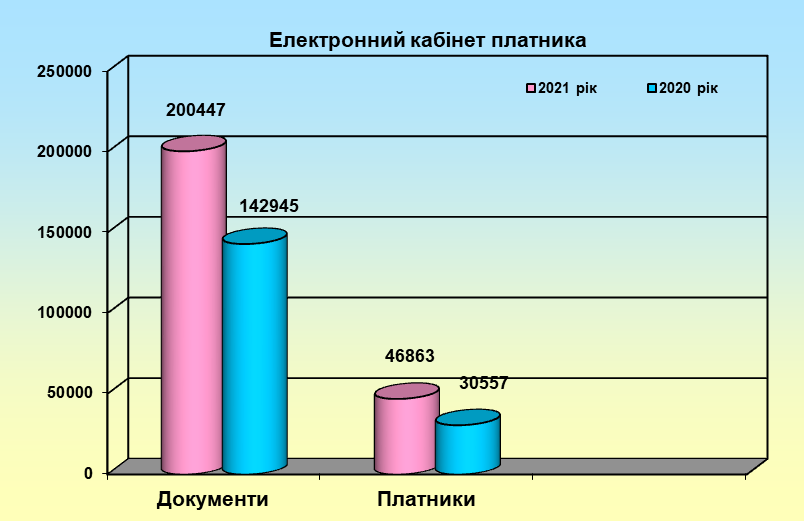 	В оперативному режимі надано 433 консультацій та іншої допомоги з питань електронного документообігу та подання податкової звітності.Розділ 5. Організація роботи з платниками податків, громадськістю та засобами масової інформаціїІнформаційну політику ГУ ДПС орієнтовано на відкритість, оперативність, аналітичність, пропаганду податкової культури, побудову партнерських відносин з громадськістю та засобів масової інформації, європейські принципи та індивідуальний підхід у роботі з платниками податків.Протягом року цілеспрямовано працювали над реалізацією єдиної інформаційної політики ДПС, взаємодіяли з інститутами громадянського суспільства, активно проводили роз’яснювальну роботу з актуальних питань податкового законодавства, формування податкової культури молоді.  Протягом 2021 року підготовлено 743 прес-релізи з питань діяльності органів податкової служби регіону та податкового законодавства, які вийшли 4438 разів, у тому числі в пресі – 135, на телебаченні – 29, на радіо – 1282, в інтернет-мережі – 2992. На субсайті ГУ ДПС вебпорталу ДПС  (далі – субсайт ГУ ДПС) розміщено 2668 матеріалів, із них 1567 інформаційних, 1101 – консультаційно-роз’яснювальний.Для журналістів регіональних та місцевих ЗМІ проведено 20 прес-конференцій та брифінгів, організовано 76 інтерв'ю, коментарів з питань діяльності та податкового законодавства. Значна увага приділялась і роботі з інститутами громадянського суспільства. Так, проведено 265 засідань «круглого столу», зустрічей з громадськістю конференцій.Також проведено 8 засідань Громадської ради при ГУ ДПС. Для ознайомлення платників податків зі змінами у податковому законодавстві  проведено 136 семінарів, організовано 254 телефонні сеанси «гаряча лінія», виготовлено     117 видів власної друкованої продукції накладом 22665 примірників.Для надання роз’яснень щодо практичної реалізації норм податкового законодавства постійно діє (окрім вихідних) телефонна «гаряча лінія» для платників податків. Відповіді на найбільш актуальні запитання розміщуються на субсайті ГУ ДПС у  рубриці «Питання дня». З метою оперативного інформування платників податків про зміни у податковому законодавстві протягом 2021 року було створено 14 відеороликів, які розміщено на субсайті ГУ ДПС, офіційній сторінці ГУ ДПС в соціальній мережі «Фейсбук», ЮТУБ – каналі ГУ ДПС, Telegram – каналі ГУ ДПС.Одним із пріоритетних напрямів діяльності ГУ ДПС є виховання податкової культури у підростаючого покоління. Фахівцями ГУ ДПС у 2021 році проведено 13 заходів з учнівською молоддю – майбутніми платниками податків.Відповідно до Закону України від 13 січня 2011 р. № 2939-VI «Про доступ до публічної інформації» фахівцями ГУ ДПС розглянуто 71 запит на отримання публічної інформації.За статусом запитувачів розглянуто: 9 запитів на інформацію від юридичних осіб та 62 запити на інформацію від громадян, за результатами розгляду яких задоволено та запитувачам надано інформацію (листи від 11.01.2021 № 5/ЗПІ/12-32-12-03, від 30.03.2021    № 19/ЗПІ/12-32-12-03-21, від 28.04.2021 № 23/ЗПІ/12-32-12-03-19, від 7/ЗПІ/12-32-10 від 29.01.2021 тощо); 6 запитів направлено за належністю (лист від 25.03.2021             №17/ЗПІ/12-32-10-00-14, від 2010/6/12-32-10-00-14 від 25.03.2021 тощо), у задоволені            3 запитів відмовлено.На антикорупційний сервіс «Пульс» Державної податкової служби України            (далі – сервіс «Пульс») звернулось 37 заявників, що на 2 менше, ніж у 2020 році.Значна кількість повідомлень на сервіс «Пульс» стосувалась:питань роботи органів ДПС (31, або 84 відс.),реєстрації податкових накладних та звітності в електронному вигляді (2, або 5 відс.), роботи в ЦОП (2, або  5 відс.),системи електронного адміністрування ПДВ (1, або 3 відс.),інші питання (1, або 3 відсотка).Фактів вчинення тиску працівниками ГУ ДПС на заявників після їх звернення на сервіс «Пульс», порушення встановлених термінів розгляду повідомлень не встановлено.Крім того, до ДПС від державної установи «Урядовий контактний центр» надійшло 104 звернення, з них з питань оподаткування доходів фізичних осіб – 16 відс., надання роз’яснення – 30 відс., сплати єдиного внеску – 25 відс., списання заборгованості з ЄСВ –11 відс., проведення перевірок дотримання податкового законодавства – 6 відс. тощо. На всі запити відповіді надано у встановлені чинним законодавством терміни.Одним із пріоритетних напрямків в організації роботи ГУ ДПС є своєчасне реагування на проблеми, порушені в зверненнях громадян, та оперативне вжиття заходів, які запобігатимуть надходженню скарг та створенню конфліктних ситуацій. У 2021 році до ГУ ДПС надійшло 244 звернення громадян (у тому числі 49 електронних), 194 – від громадянина особисто, 1– через уповноважену особу, що на 8 звернень менше, ніж у  2020 році.За видами письмові звернення розподіляються наступним чином: 244 заяв, що становить 100 відс. від загальної кількості звернень, скарги відсутні.Найбільш актуальними були питання щодо нарахування та сплати загальнодержавних податків і зборів (83, або 34 відс.), місцевих податків (46, або 19 відс.), проведення контрольно-перевірочної роботи (8, або 3 відс.), питання реєстраційних номерів облікових карток платників податків (7, або 3 відс.), оподаткування доходів підприємницької діяльності (15 заяв або 6 відс.) тощо. Розглянуто у встановлені законодавством терміни 243 звернення, виконано з порушенням терміну 1 звернення.На розгляді залишилось 1 звернення у зв’язку з тим, що не настав термін їх виконання.У 2021 році посадовими особами ГУ ДПС прийоми громадян не проводились, через тимчасове призупинення особистого прийому громадян керівництвом та посадовими особами структурних підрозділів ГУ ДПС через обмежувальні карантинні заходи, пов’язані з поширенням захворювання COVID-19. При цьому, звернення громадян приймаються засобами електронної пошти  (lg.zvernennya@tax.gov.ua) у вигляді сканкопій чи фотокопій письмових звернень з підписом заявника із зазначенням дати та місця проживання (реєстрації).Актуальні графіки особистого прийому громадян керівництвом та посадовими особами ГУ ДПС підтримуються в актуальному стані, їх розміщено на субсайті ГУ ДПС, а також на інформаційних стендах ЦОП області.Протягом року забезпечувалось оприлюднення на субсайті ГУ ДПС передбаченої законом публічної інформації, у тому числі:графіки особистого прийому громадян керівництвом та посадовими особами; інформація про уповноваження на підписання листів-відповідей за результатами розгляду запитів на отримання публічної інформації;Форма для подання запиту на отримання публічної інформації, що знаходиться у володінні органів Державної податкової служби, та зразок її заповнення;інша інформація про діяльність, порядок обов’язкового оприлюднення якої встановлений законодавством (щодо стану роботи з розгляду звернень громадян, запитів на публічну інформацію та інші).Розділ 6. Забезпечення взаємозв’язків з органами державної влади та місцевого самоврядування, міжнародного співробітництва. Організація міжвідомчої взаємодії із суб’єктами інформаційних відносин  З метою забезпечення взаємодії з Луганською обласною державною адміністрацією, Луганською обласною військово-цивільною адміністрацією (далі – ЛОДА), вирішення питань регіонального значення, що належать до компетенції податкової служби, обговорення найважливіших напрямів діяльності ГУ ДПС надано пропозиції до формування планів роботи облдержадміністрації та питань, розгляд яких відбуватиметься на апаратних нарадах протягом 2021 року та апаратних нарадах у голови облдержадміністрації - керівника. Протягом 2021 року керівництво ГУ ДПС брало участь в засіданнях колегії ЛОДА, апаратних нарадах під головуванням губернатора області, забезпечувалась участь представників ГУ ДПС в роботі постійно діючих комісій, міжвідомчих робочих груп, робочих груп, координаційних рад, інших колегіальних органів ЛОДА. Всі завдання і доручення, надані головою ЛОДА та її структурними підрозділами в межах компетенції, виконувались своєчасно та на належному рівні, про що свідчить відсутність зауважень до роботи ГУ ДПС з боку ЛОДА.З метою вирішення питань регіонального значення, що належать до компетенції податкової служби, обговорення найважливіших напрямів діяльності ГУ ДПС підготовлено:інформацію щодо питання «Стан виконання місцевих бюджетів за 2020» на виконання протокольного доручення за підсумками апаратної наради голови ЛОДА від 03.03.2021;показники оцінки соціально-економічного розвитку Луганської області;орієнтовний масив інформаційних даних щодо стану розрахунків платників з місцевими бюджетами у розрізі відповідних територій;інформаційно-аналітичні матеріали на засідання Робочої групи з реалізації державної політики у сфері використання земельних ділянок, в тому числі по водних об’єктах, створених ЛОДА.З метою вирішення питань регіонального значення, що належать до компетенції податкової служби забезпечено участь представників ГУ ДПС у засіданнях: комісії з розгляду земельних питань (12.02.2021, 12.03.2021, 26.03.2021, 23.04.2021, 13.05.2021);робочої групи з визначення ділянок державної власності у комплексі з водними об’єктами (09.03.2021);наради з питань ефективності державної системи контролю та стан виконання вимог законодавства у сфері захисту навколишнього природного середовища та екологічної безпеки суб’єктів господарювання (16.03.2021);комісії з інвентаризації водних об’єктів, лісових ресурсів, об’єктів державної та комунальної власності, що знаходяться в межах області (19.08.2021, 03.11.2021);робочої групи з організації роботи щодо надання дозволів на право користування пільгами з оподаткування, доцільності надання позик, фінансової допомоги, дотацій підприємствам та організаціям громадських організацій осіб з інвалідністю при обласній державній адміністрації (16.12.2021);комісії з прийняття рішень щодо виплат субсидій для державної підтримки сільгосптоваровиробників шляхом виділення бюджетних субсидій з розрахунку на одиницю оброблюваних угідь (18.11.2021);комісії з прийняття рішень щодо виплати дотацій на одиницю угідь, на яких повністю втрачені (загинули) посіви сільськогосподарських культур (26.10.2021);тимчасової комісії з питань погашення заборгованості із заробітної плати (грошового забезпечення), пенсій та  соціальних виплат по підприємствах, що знаходяться в управлінні Регіонального відділення Фонду державного майна України по Харківській, Донецькій та Луганській областях, які розташовані на території Луганської області;комісії з Головним управлінням Пенсійного фонду Луганської області та  територіальним управління юстиції (прийнято участь у 12 комісіях);  нараді за участю представників органів місцевого самоврядування Лисичанської та Сєвєродонецької ВЦА із залученням керівників 22 комунальних підприємств, на якій розглянуто питання застосування норм п. 23 підрозділу 10 розділу ХХ  ПКУ;   комісії з питань узгодження різниці в тарифах, трьох засіданнях Тимчасової комісії з питань погашення заборгованості із заробітної плати (грошового забезпечення), пенсій та  соціальних виплат (24.09.2021, 29.09.2021, 04.10.2021, 08.10.2021,12.10.2021, 10.12.2021); проведено спільно з представниками територіальних органів місцевого самоврядування  та мешканцями  відповідних територіальних громад 13 круглих столів, 3 спільні засідання та 3 робочі зустрічі з питання погашення податкового боргу до місцевого бюджету.Забезпечено співпрацю з:Департаментом комунальної власності, земельних та майнових відносин щодо повноти сплати податків і зборів суб’єктами, які використовують водні об’єкти та землі водного фонду на підставі договорів оренди на території Луганської області;Головним управлінням Державної казначейської служби України у Луганській області щодо надходжень податків, зборів, інших платежів та ЄСВ до державного та місцевих бюджетів та здійснення звірок.органами земельних ресурсів з питань повноти обліку платників земельного податку. З метою збільшення надходжень до місцевих бюджетів, недопущення втрат та залучення до оподаткування всіх землевласників та землекористувачів, до Головного управління Держгеокадастру у Луганській області направлено запити про надання інформації про наявність земельних ділянок, які перебувають у власності або користуванні громадян із зазначенням площі та призначення земельної ділянки, кадастрового номеру та грошової оцінки.Східним міжрегіональним управлінням Державної служби України з питань праці стосовно неоформлених трудових відносин. Направлено 7 листів по 94 СГ з матеріалами перевірок для здійснення відповідних заходів.Протягом 2021 року від органів місцевого самоврядування згідно п. 288.1 ст.288 ПКУ отримано інформацію, щодо переліків орендарів, з якими укладено договори оренди землі державної або комунальної власності в кількості 349 листів по 1649 юридичній особі.При проведені звірки між поданими деклараціями по платі за землю (земельний податок та орендна плата за земельні ділянки державної та/або комунальної власності) з інформацією отриманою від органів місцевого самоврядування, щодо договорів оренди земельних ділянок виявлено розбіжності в кількості 71 СГ, які не задекларували податкові зобов’язання по платі за землю. Проведено заходи щодо залучення до оподаткування, за результатами роботи подано по 20 СГ, 28 декларацій з орендної плати за земельні ділянки державної та/або комунальної власності на загальну суму 1,7 млн гривень.З метою забезпечення повноти сплати до бюджету платежів та єдиного внеску сумісно з представниками Головного управління Пенсійного фонду України в Луганській області, Департаменту соціального захисту населення ЛОВЦА, Головного управління Держпраці у Луганській області та органів ДВС прийняли участь у 10 засіданнях комісій з питань погашення заборгованості по виплаті заробітної плати та єдиного соціального внеску. За результатами проведення спільних дій, протягом звітного періоду 72 боржника погасили заборгованість із заробітної плати у загальній сумі 510,2 млн гривень. До місцевого бюджету надійшло ПДФО у сумі 110,0 млн гривень.Розділ 7. Координація роботи з питань основної діяльності, здійснення контролю за виконанням документів та перевірок з окремих питаньУ 2021 році ГУ ДПС було вжито комплекс організаційних та практичних заходів щодо виконання функцій та повноважень відповідно до Положення про Головне управління ДПС у Луганській області, затвердженого наказом ДПС від 12.11.2020 № 643 «Про затвердження положень про територіальні органи ДПС» (зі змінами), виконання завдань, визначених ПКУ, законами України, постановами Верховної Ради України, актами Президента України та Кабінету Міністрів України, розпорядчими документами ДПС.Діяльність ГУ ДПС було спрямовано на безумовне забезпечення виконання завдань із надходження платежів до бюджетів, виявлення та руйнування схем мінімізації податкових зобов’язань, запобігання та виявлення правопорушень у сфері оподаткування, впровадження електронних сервісів для платників податків тощо.Реалізація відповідних заходів сприяла поліпшенню ефективності роботи ГУ ДПС та стала головним чинником у забезпеченні виконання завдань та досягнення позитивних темпів приросту надходжень платежів порівняно з 2020 роком.З метою упорядкування діяльності та належної організації роботи ГУ ДПС та його структурних підрозділів направлено в установленому порядку ДПС на затвердження Перелік змін № 1 до Організаційної структури Головного управління ДПС у Луганській області (листи від 09.03.2021 № 1532/8/12-32-01-01-21, від 24.03.2021 № 1869/8/12-32-01-01-21). Перелік змін № 1 затверджено в. о. Голови ДПС 26.03.2021 та введено в дію наказом ГУ ДПС від 01.04.2020 № 320. Забезпечено внесення Організаційної структури до ІТС «Податковий блок» та здійснено правонаступництво структурних підрозділів.З метою забезпечення ефективної організації роботи структурних підрозділів ГУ ДПС, відповідно до Порядку підготовки та погодження розподілу обов’язків між керівним складом територіальних органів ДПС, затвердженого наказом ДПС від 14.12.2020 № 717      (зі змінами), направлено на розгляд до ДПС проєкти наказів ГУ ДПС «Про тимчасовий розподіл обов’язків між керівництвом Головного управління ДПС у Луганській області», зміни до них, переліки структурних підрозділів, діяльність яких координуватиметься посадовими особами ГУ ДПС (листи від 11.01.2021 № 153/8/12-32-01-01-21; від 27.01.2021    № 525/8/12-32-01-01-21, від 23.02.2021 № 1163/8/12-32-01-01-21; від 05.04.2021                      № 2167/8/12-32-01-01-21, від 31.05.2021 № 3395/8/12-32-01-01-21; від 18.11.2021                    № 7273/8/12-32-01-01-21). За результатами розгляду ДПС зазначених проєктів розроблено накази ГУ ДПС від 12.01.2021 № 152 «Про тимчасовий розподіл обов’язків між керівництвом Головного управління ДПС у Луганській області»: від 28.01.2021 № 199 «Про внесення змін до наказу Головного управління ДПС          у Луганській області від 12.01.2021 № 152», від 25.02.2021 № 275 «Про внесення змін до наказу Головного управління ДПС         у Луганській області від 12.01.2021 № 152», від 07.04.2021 № 324 «Про внесення змін до наказу Головного управління ДПС          у Луганській області від 12.01.2021 № 152», від 16.06.2021 № 454 «Про тимчасовий розподіл обов’язків між керівництвом Головного управління ДПС у Луганській області», від 22.11.2021 № 639 «Про внесення змін до наказу Головного управління ДПС у Луганській області від 16.06.2021 № 454», копії яких направлено до ДПС (листи                   від 13.01.2021 № 203/8/12-32-01-01-21; від 28.01.2021 № 554/8/12-32-01-01-21, від 25.02.2021 № 1226/8/12-32-01-01-21; від 07.04.2021 № 2259/8/12-32-01-01-21, від 16.06.2021                    № 3845/8/12-32-01-01-21; від 22.11.2021 № 7339/8/12-32-01-01-21).З метою належного контролю за станом організації роботи ГУ ДПС із забезпечення збору платежів до бюджету та виконання вимог законодавчих, інших нормативно-актів та розпорядчих документів ДПС, ГУ ДПС, доручень керівництва ДПС та ГУ ДПС видано         12 наказів щодо стану організації роботи ГУ ДПС.З метою забезпечення планування поточної діяльності ГУ ДПС, забезпечення виконання завдань та функцій, покладених на нього, здійснено організацію та супроводження поточного планування в структурних підрозділах ГУ ДПС відповідно до Примірного порядку поточного планування діяльності територіальних органів Державної податкової служби України, затвердженого наказом ДПС від 29.08.2019 № 40 «Про затвердження поточного планування діяльності ДПС та Примірного порядку планування діяльності територіальних органів ДПС» (зі змінами).Поточна координація роботи структурних підрозділів ГУ ДПС здійснювалась шляхом формування річних та піврічних планів роботи, підготовки відповідних звітів та оприлюднення їх на субсайті ГУ ДПС.Відповідно до наданих пропозицій структурних підрозділів ГУ ДПС розроблено плани роботи ГУ ДПС на друге півріччя 2021 року, 2022 рік, перше півріччя 2022 року та направлено в установленому порядку до ДПС (листи від 31.05.2021 № 3397/8/12-32-01-01-03, від 01.12.2021 № 7605/8/12-32-01-01-21). На підставі інформації, наданої структурними підрозділами ГУ ДПС щодо виконання заходів, визначених відповідними планами роботи ГУ ДПС, сформовано звіти про виконання планів роботи ГУ ДПС на друге півріччя 2020 року, 2020 рік, перше півріччя 2021 року, які направлено в установленому порядку до ДПС (листи від 28.01.2021                           № 552/8/12-32-01-01-17, від 27.07.2021  № 4706/8/12-32-01-01-17).Однією з форм оперативного вирішення нагальних питань діяльності, що застосовуються в ГУ ДПС, є проведення апаратних нарад з метою розгляду та обговорення стану організації та результатів роботи ГУ ДПС, визначення узгоджених дій і прийняття узгоджених та обґрунтованих управлінських рішень, спрямованих на реалізацію державної податкової політики, державної політики з адміністрування єдиного внеску на загальнообов’язкове державне соціальне страхування та інших питань, що належать до компетенції ГУ ДПС.Протягом року забезпечено організаційне супроводження 27 апаратних нарад за участі керівництва ГУ ДПС, керівників структурних підрозділів ГУ ДПС на яких розглядались питання стосовно стану надходжень платежів до бюджетів всіх рівнів, у т. ч. за окремими напрямками роботи, виконання індикативних показників доходів, виявлення та реалізації додаткових резервів надходжень, відпрацювання платників податків ризикових категорій, дотримання працівниками вимог Закону України від 14 жовтня 2014 року     №1700-VІІ «Про запобігання корупції», Антикорупційної програми  на 2020-2022 роки, затвердженої наказом ДПС від 19.10.2020 № 575 та інші. Прийняті рішення по результатах проведених нарад оформлено відповідними протоколами, які доведено для виконання визначених доручень та встановлено контроль за їх виконанням. Протягом звітного періоду виконано структурними підрозділами ГУ ДПС у повному обсязі 424 контрольних завдань, визначених протокольними дорученнями керівництва ГУ ДПС. Допущено порушення  термінів виконання 5 завдань.За дорученням керівництва ГУ ДПС розроблено 65 розпорядчих документів з основної діяльності, у т. ч. 61 – наказ, 4 – розпорядження та встановлено контроль за їх виконанням.Відповідно до Порядку здійснення системної оцінки рівня виконавської дисципліни у структурних підрозділах Головного управління ДПС у Луганській області при виконанні контрольних завдань, визначених дорученнями органів вищого рівня та власними рішеннями, затвердженого наказом ГУ ДПС від 03.03.2021 № 285 здійснено системну роботу щодо забезпечення виконання структурними підрозділами ГУ ДПС у повному обсязі та у встановлені терміни завдань, визначених дорученнями органів вищого рівня, наказами і розпорядженнями ДПС, рішеннями (протоколами) Колегії ДПС, дорученнями Голови ДПС, протокольними дорученнями керівництва ДПС, завданнями керівництва ГУ ДПС до вхідної кореспонденції, що надійшла від ДПС, інших органів виконавчої влади, підприємств, установ та організацій, власними рішеннями (дорученнями) керівництва ГУ ДПС, фізичних осіб-підприємців, народних депутатів України (далі – контрольні завдання).З цією метою забезпечено системний автоматизований контроль за своєчасним та якісним виконанням структурними підрозділами ГУ ДПС 14148 контрольних завдань, що підлягали виконанню, у тому числі наказів – 6948; розпоряджень – 113, протокольних доручень – 975; доручень Голови ДПС, листів-доручень Голови ДПС – 211, доручень начальника ГУ ДПС – 1560 тощо.Протягом звітного періоду не виконано в повному обсязі у встановлений термін           3 контрольні доручення ДПС та 15 контрольних завдань, визначених власними рішеннями ГУ ДПС, 16 контрольних завдань, визначених власними рішеннями ГУ ДПС виконано з порушенням встановлених термінів. За фактами порушення виконавської дисципліни вжито відповідних заходів реагування до 26 фахівців (зменшено розмір премії, відсоток надбавки). В системі електронного документообігу в розрізі структурних підрозділів щоденно здійснюється моніторинг дотримання строків виконання контрольних доручень, аналіз електронних копій документів, що підтверджують виконання контрольних доручень. Направлено до структурних підрозділів ГУ ДПС 41 службовий лист про надання фахового висновку.Для вжиття вичерпних заходів щодо забезпечення своєчасного і якісного виконання контрольних доручень, сформовано переліки-нагадування встановлених контрольних доручень, термін яких настає/минув, та в електронному вигляді  направлено до структурних підрозділів 24 службових листа.Відповідно до Порядку здійснення системної оцінки рівня виконавської дисципліни у структурних підрозділах Головного управління ДПС у Луганській області при виконанні контрольних завдань, визначених дорученнями органів вищого рівня і власними, затвердженого наказом ГУ ДПС від 04.03.2021 № 287 аналіз стану виконавської дисципліни в структурних підрозділах ГУ ДПС при виконанні контрольних доручень органів вищого рівня і власних рішень. За результатами оцінки підготовлено 12 доповідних записок керівнику ГУ ДПС. Розроблено відповідні доручення до доповідних записок та забезпечено контроль за їх виконанням.Протягом звітного періоду надійшло 304 звернення громадян, запитів на отримання публічної інформації, які в повному обсязі поставлено на автоматизований контроль.Для вжиття вичерпних заходів щодо забезпечення своєчасного і якісного виконання контрольних доручень, сформовано переліки-нагадування встановлених контрольних доручень, термін яких настає/минув, та в електронному вигляді направлено до структурних підрозділів 47 службових листів. За результатами оцінки підготовлено 12 доповідних записок керівнику ГУ ДПС. За фактами порушення виконавської дисципліни попереджено працівників про персональну відповідальність за своєчасність, повноту та якість виконання контрольних доручень.Виконано 104 доручення з розгляду звернень заявників, які звернулись на урядову телефонну «гарячу лінію» та надійшли до ГУ ДПС від державної установи «Урядовий контактний центр». Основні питання, які розглянуто стосувалися контрольно-перевірочної роботи, земельного податку, списання боргу по ЄСВ, надання роз’яснень тощо.Прийнято, зареєстровано, оброблено 59841 документ вхідної кореспонденції та 42541 документ вихідної кореспонденції, поставлено на автоматизований контроль 5638 завдань у системі електронного документообігу ІТС «Управління документами».Забезпечено прийом та реєстрацію вхідної кореспонденції при здійснені прийому суб’єктів звернень за отриманням адміністративних послуг посадовими особами у місцях їх прийому, у тому числі у ЦОП.На виконання наказу ДПС від 14.09.2020 № 491 «Про затвердження інструкції про порядок ведення обліку, зберігання, використання і знищення документів та інших матеріальних носіїв інформації, що містять службову інформацію в органах ДПС»            (далі – Інструкція № 491), враховуючи структурні та кадрові зміни, організовано роботу щодо оновлення списків працівників, відповідальних за облік і зберігання документів (справ), що містять службову інформацію та ознайомлено працівників, яким надано право роботи з документами з грифом «ДСК», з Інструкцією № 491 та Типовою інструкцією про порядок  ведення обліку, зберігання, використання і знищення документів та інших матеріальних носіїв інформації, що містять службову інформацію, затвердженої постановою Кабінету Міністрів України від 19 жовтня 2016 року № 736 (зі змінами) (службовий лист від 06.01.2021 № 16/12-32-01-03-20, від 27.01.2021 № 42/12-32-01-03-20).Оновлено склад постійної комісії з питань проведення перевірки наявності документів з грифом «Для службового користування» (далі – «ДСК») (наказ ГУ ДПС від 28.01.2021 № 205), та проведено перевірку наявності та стану документів і справ з грифом «ДСК» (акт від 26.02.2021 № 1).У 2021 році запроваджено внутрішній контроль та управління ризиками в ГУ ДПС відповідно до Порядку організації та здійснення внутрішнього контролю в ГУ ДПС, затвердженого наказом ГУ ДПС від 09.03.2021 року № 295 (далі – Порядок). Наказом ГУ ДПС від 26.08.2021 № 532 «Деякі питання організації внутрішнього контролю в Головному управлінні ДПС у Луганській області» внесені зміни до Порядку організації та здійснення внутрішнього контролю в Головному управлінні ДПС у Луганській області, затвердженого наказом ГУ ДПС від 09.03.2021 № 295 (далі – Порядок) відповідно до Основних засад здійснення внутрішнього контролю розпорядниками бюджетних коштів, затверджених постановою Кабінету Міністрів України від 12 грудня 2018 року № 1062 (зі змінами). Організовано роботу структурних підрозділів ГУ ДПС щодо формування та складання ними описів внутрішнього середовища, переліків ідентифікованих ризиків, пропозицій до Плану з реалізації заходів контролю щодо ідентифікованих ризиків в ГУ ДПС відповідно до Порядку.Відповідно п.п. 6.3 розділу 6 Порядку організовано роботу структурних підрозділів щодо визначення ними відповідальних посадових осіб за управління ризиками в структурних підрозділах ГУ ДПС та забезпечено затвердження 06.09.2021 начальником ГУ ДПС списку відповідальних посадових осіб за управління ризиками в структурних підрозділах ГУ ДПС.Наказом ГУ ДПС від 18.05.2021 № 378 затверджено План з реалізації заходів контролю та моніторингу впровадження їх результатів в Головному управлінні  ДПС у Луганській області на 2021 рік.Наказом ГУ ДПС від 27.10.2021 № 612 затверджено  План з реалізації заходів контролю щодо ідентифікованих ризиків в Головному управлінні ДПС у Луганській області на 2021 рік (далі – План з реалізації заходів контролю на 2021 рік). Наказом ГУ ДПС                     від 15.12.2021 № 667 внесено зміни до Плану з реалізації заходів контролю на 2021 рік.На виконання Плану з реалізації заходів контролю та моніторингу впровадження їх результатів в ГУ ДПС на 2021 рік та Плану з реалізації заходів контролю на 2021 рік організовано роботу щодо надання структурними підрозділами ГУ ДПС звітної інформації про стан організації та здійснення внутрішнього контролю у структурних підрозділах у розрізі елементів за перше півріччя 2021 року, 9 місяців 2021 року, за 2021 рік (службові листи від 23.06.2021 № 243/12-32-01-03-03, від 08.10.2021 № 387/12-32-01-03-03, від 22.12.2021 № 523/12-32-01-03-03).Протягом звітного періоду забезпечено направлення інформації до Департаменту внутрішнього аудиту ДПС з питань ефективності організації та здійснення внутрішнього контролю в ГУ ДПС (листи від 27.08.2021 № 5373/8/12-32-01-03-06, від 06.09.2021                 № 5627/8/12-32-01-03-06, від 18.10.2021 № 6551/8/12-32-01-03-06, від 18.10.2021                     № 6553/8/12-32-01-03-06, від 04.11.2021 № 6937/8/12-32-01-03-06, від 09.11.2021                     № 7046/8/12-32-01-03-06, від 23.11.2021 № 7363/8/12-32-01-03-06, від 07.12.2021                     № 7779/8/12-32-01-03-06, від 17.12.2021 № 8023/8/12-32-01-03-06, від 17.12.2021                     № 8024/8/12-32-01-03-06).Направлено до ДПС Звіт про стан організації та здійснення внутрішнього контролю у розрізі елементів внутрішнього контролю у ГУ ДПС за 2021 рік (лист від 30.11.2021           № 7511/8/12-32-01-03-06).З метою забезпечення здійснення внутрішнього контролю в ГУ ДПС фахівцями організаційно-розпорядчого управління проведено перевірки:стану організації роботи структурних підрозділів ГУ ДПС з питань забезпечення поточного планування, відповідно до наказу ГУ ДПС від 03.06.2021 № 438 «Про проведення перевірки», за результатами якої складено акт від 23.06.2021 № 18/12-32-01-07-04, доповідну записку начальнику ГУ ДПС від 24.06.2021 № 244/12-32-01-07-02, доручення від 25.06.2021 № 30-д (01) до доповідної записки;положень про несамостійні структурні підрозділи за період з 16.12.2020 по 31.07.2021, відповідно до наказу ГУ ДПС від 04.08.2021 № 512 «Про проведення перевірки», за результатами якої складено акт від 16.08.2021  № 23/12-32-01-01-23, доповідну записку начальнику ГУ ДПС від 19.08.2021   № 318/12-32-01-01-19.З метою покращення рівня виконавської дисципліни в ГУ ДПС, протягом вересня – жовтня 2021 року, фахівцями організаційно-розпорядчого управління проведено навчання з працівниками структурних підрозділів щодо практичного застосування вимог Інструкції з діловодства у Головному управління ДПС у Луганській області,  затвердженою наказом ГУ ДПС від 21.01.2021 № 189 (зі змінами), Методичних рекомендацій щодо складання та оформлення документів у ГУ ДПС, затверджених наказом ГУ ДПС від 29.01.2021 № 207, дотримання вимог Положення про здійснення системного автоматизованого контролю за виконанням контрольних доручень та моніторингу за станом виконання управлінських рішень у Головному управлінні ДПС у Луганській області, затвердженого наказом ГУ ДПС від 03.03.2021 № 285, Положення про здійснення системного  автоматизованого контролю за розглядом звернень громадян та запитів на отримання публічної інформації в органах Державної податкової служби України, затвердженого наказом ДПС від 13.11.2019 № 164      (зі змінами), Порядку організації роботи органів Державної податкової служби України з надання індивідуальних податкових консультацій у паперовій або електронній формі, затвердженого наказом ДПС від 22.05.2020 № 225 (доповідна записка від 27.10.2021                № 419/12-32-0-01-19,доручення до доповідної записки від 27.10.2021 № 50-д (01)). Під час проведення навчань фахівцями організаційно-розпорядчого управління надана методологічна та практична допомога структурним підрозділам ГУ ДПС з питань: складання та оформлення листів, доповідних (службових) записок, доручень керівництва ГУ ДПС та розпорядчих документів; завіряння копій документів; оформлення звітів про виконання контрольних доручень; здійснення розгляду звернень громадян, запитів на отримання публічної інформації та індивідуальних податкових консультацій.З метою належної організації та здійснення в структурних підрозділах ГУ ДПС внутрішнього контролю, фахівцями організаційно-розпорядчого управління, з відповідальними особами за управління ризиками в структурних підрозділах ГУ ДПС, проведено навчання з питань організації та здійснення внутрішнього контролю, про що складено протокол семінару наради надання методологічної допомоги від 15.09.2021             № 2 (01).З метою здійснення відомчого контролю за додержанням вимог законодавства, виконанням службових, посадових обов’язків в ГУ ДПС у 2021 році проведено 11 перевірок (у т. ч. 9 планових та 2 позапланові ) відповідно до наказів ГУ ДПС.За результатами проведених перевірок виявлено ймовірні резерви бюджету                75,5 млн грн, відпрацьовано 5,6 млн гривень. У зв’язку зі зміною податкової адреси підприємством ТОВ «Мегарітм», неможливо відпрацювати ймовірні резерви у сумі              2,0 млн грн (перейшло на облік до ГУ ДПС у м.Києві).Розділ 8. Організація правової роботиПротягом 2021 року на розгляді в судах адміністративної юрисдикції перебувала               1041 справа, стороною в яких виступали територіальні органи ГУ ДПС/ ГУ ДФС на загальну суму 3295,1 млн грн, з яких у 598 справах на суму 2278,8 млн грн провадження порушено в минулих роках, та у 443 справах на суму 1016,3 млн грн  провадження порушено у             2021 році.Із загальної кількості судових справ за позовами ГУ ДПС до суб’єктів господарської діяльності на розгляді перебувало 330 справ на суму 196,7 млн грн та за позовами суб’єктів господарської діяльності до органів ГУ ДПС/ ГУ ДФС – 553 справи на суму                    2451,4 млн гривень.За звітний період судами прийняті рішення на користь ГУ ДПС/ ГУ ДФС у 397 справах на суму 883,1 млн грн, у тому числі провадження закінчено – винесено остаточне рішення суду у 234 справах на суму 671,8 млн гривень.На користь суб’єктів господарської діяльності протягом звітного періоду вирішено     132 справи на загальну суму 244,8 млн грн, у тому числі провадження закінчено – винесено остаточне рішення у 85 справах на суму 30,0 млн гривень.За позовами органів ГУ ДПС/ ГУ ДФС до платників податків судами винесено рішення на користь контролюючих органів у 200 справах на суму 116,8 млн гривень.Протягом звітного періоду підготовлено та направлено 60 висновків та матеріалів, необхідних для розгляду ДПС скарг платників податків на рішення ГУ ДПС.У 2021 році за результатами розгляду судових спорів за участю органів ГУ ДПС/ ГУ ДФС забезпечено надходження до бюджету коштів у розмірі 73,5 млн грн (з них 13,7 млн грн у справах за позовами до органів ДПС/ДФС та 59,9 млн грн за результатами вжиття контролюючим органом заходів стягнення податкової заборгованості), що в  2,3 рази більше, ніж за аналогічний період 2020 року (станом на 01.01.2021 – 31,5 млн гривень).Сума (млн грн)                                                                                               73,5                     31,5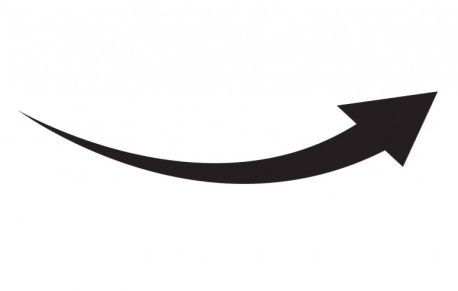                                                   +42,1 млн грн                  12 місяців 2020 року                                       12 місяців 2021 рокуУ звітному періоді доведено до структурних підрозділів ГУ ДПС листи ДПС, окремі правові позиції судових органів та роз’яснення Верховного Суду з метою упередження виникнення судових спорів та запобігання винесення судових рішень на користь платників податків.Протягом звітного періоду забезпечено надання правової оцінки 1752 проєктам  розпорядчих документів ГУ ДПС, 94 договорам (контрактам), 22 податкових консультацій з питань оподаткування, адміністрування ЄСВ на відповідність чинному законодавству      1293 листа та інших матеріалів з питань оподаткування, адміністрування єдиного внеску, а також діяльності ГУ ДПС що надійшли від правоохоронних органів, органів державної влади, місцевого самоврядування, адвокатські запити, запити від юридичних та фізичних осіб. Надано методологічну допомогу з правових питань структурним підрозділам ГУ ДПС  та розглянуто 799 службових листів.Розділ 9. Організація роботи з персоналом. Запобігання та виявлення корупціїПротягом січня–грудня 2021 року організовано та забезпечено виконання комплексу заходів щодо відбору кандидатів на призначення до ГУ ДПС. 	У 2021 році призначено 265 працівників. Припинено державну службу та звільнено з займаних посад 41 співробітника. В порядку переведення, у зв’язку з реорганізацією  ГУ ДПС, до новоутвореного органу було призначено 166 співробітників та з інших установ – 5 співробітників, яким було збережено ранги державних службовців в межах категорії посад державної служби.	З початку  2021 року в ГУ ДПС було проведено 3 добори та призначено на посади     12 співробітників. Забезпечено проведення 13 конкурсів на заміщення вакантних посад та призначено 112 працівників, з них: 29 – на посади державної служби категорії «Б» та 83– на посади державної служби категорії «В». Один конкурс скасовано.	Всього в трудових відносинах в ГУ ДПС станом на 31.12.2021 перебувають              640 працівників, з них кількість співробітників категорії «Б» (Б1, Б2, Б3) складає                  160 одиниць, співробітників  категорії «В» (В1, В2, В3) – 476 одиниць, кількість працівників, які виконують функції з обслуговування складає 4 одиниці. В установі працюють 140 чоловіків, що складає 21 відсоток від загальної кількості працюючих та 500 жінок, що складає  79 відсотків.	Протягом 2021 року проведено перевірку стосовно 31 кандидата на зайняття вакантних посад державної служби призначення та звільнення яких здійснюється керівником ГУ ДПС відповідно до закону України «Про очищення влади» та 6 кандидатів на зайняття вакантних посад державної служби призначення та звільнення яких здійснюється керівником ГУ ДПС відповідно до закону України «Про запобігання корупції».	Протягом 2021 року здійснено заходи із забезпечення працівників ГУ ДПС службовими посвідченнями для здійснення посадових повноважень. Для персоналізації службових посвідчень працівників до ДПС було спрямовано 120 бланків службових посвідчень. 	Для забезпечення соціальних гарантій працівників ГУ ДПС, на яких поширюється дія Закону України «Про статус ветеранів війни, гарантії їх соціального захисту» було здійснено заходи щодо виплати разової грошової допомоги 8 співробітникам.	Організовано роботу щодо проведення професійного навчання в структурних підрозділах ГУ ДПС. Пройшли професійне навчання та отримали кредити Європейської кредитної трансфертно-накопичувальної системи (ЄКТС) – 567 працівників, в тому числі шляхом: підвищення кваліфікації за загальними/спеціальними професійними (сертифікатними) програмами (за державним замовленням) – 105 працівників; он-лайн навчання (дистанційне навчання за он-лайн курсами на освітніх є-платформах) – 462 працівника.	Згідно з графіком проведення дистанційного навчання в Українській школі урядування підвищили кваліфікацію 105 осіб ГУ ДПС, з них 57 – за спеціальною професійною (сертифікатною) програмою підвищення кваліфікацією та 48 – спеціальною короткостроковою програмою підвищення кваліфікації. Всім працівникам було створено належні умови для здійснення навчання. З метою організації здійснення моніторингу виконання завдань і ключових показників результативності, ефективності та якості службової діяльності державних службовців, які займають посади державної служби категорії «Б» та «В» в ГУ ДПС розроблено наказ ГУ ДПС від 11.03.2021 № 300 «Про впровадження системи моніторингу оцінювання результатів службової діяльності в Головному управлінні ДПС у Луганській області».	У 2021 році підлягали оцінюванню результатів службової діяльності 544 державних службовця ГУ ДПС. На виконання наказу ГУ ДПС від 23.10.2021 № 605 «Про визначення результатів виконання завдань державними службовцями Головного управління ДПС у Луганській області, які займають посади державної служби категорії «Б» і «В», у 2021 році» було проведено визначення результатів відповідно до затвердженого графіку. Наказом          ГУ ДПС від 15.12.2021  № 668 «Про затвердження висновку щодо оцінювання результатів службової діяльності державних службовців Головного управління ДПС у Луганській області, які займають посади державної служби категорії «Б» і «В», у 2021 році» затверджено висновки щодо оцінювання результатів службової діяльності державних службовців ГУ ДПС, які займають посади державної служби категорії «Б» і «В» у 2021 році.На постійній основі вжито заходів щодо запобігання та виявлення корупційних правопорушень та правопорушень, пов’язаних з корупцією.Протягом 2021 року за участі особового складу підрозділу з питань запобігання та виявлення корупції зі структурними підрозділами ГУ ДПС проведено профілактичну та роз’яснювальну робота з питань дотримання вимог антикорупційного законодавства. Здійснено профілактичні заходи, а саме: 313 лекційних занять, 132 публікації в ЗМІ та мережі інтернет, 646 консультацій, 8 тренінгів, 33 публікації на субсайті ГУ ДПС, 30 круглих столів, 82 виступи на радіо, 2 публікації в друкованих ЗМІ.З метою недопущення корупційних діянь та порушень вимог антикорупційного законодавства забезпечено профілактичну та роз’яснювальну роботу серед працівників ГУ ДПС щодо дотримання службової дисципліни та своєчасного реагування на можливі надзвичайні події, з питань дотримання вимог антикорупційного законодавства, вивчення нормативно-правових актів з питань запобігання корупції, зокрема, Законів України від        10 грудня 2015 року № 889-VIII «Про державну службу», від 14 жовтня 2014 року № 1700-VII «Про запобігання корупції», Правил етичної поведінки та запобігання корупції в органах ДПС, затверджених наказом ДПС від 02.09.2019 № 52 тощо.Ініційовано та проведено 5 перевірок з окремих питань щодо відпрацювання корупційних ризиків визначених Антикорупційною програмою відповідно до наказів           ГУ ДПС від 23.11.2021 № 643, від 22.11.2021 № 641, від 07.12.2021 № 656, від 20.12.2021      № 671, від 23.12.2021 № 675 складено акти перевірок (від 01.12.2021 № 1/12-32-14-17,         від 10.12.2021 № 2/12-32-14-17, від 17.12.2021 № 3/12-32-14-17, від 28.12.2021                       № 6/12-32-14-17, від 28.12.2021 № 5/12-32-14-17).Звіти про результати виконання положень Антикорупційної програми ДПС та вжиття заходів щодо усунення корупційних ризиків  спрямовано до ДПС листами від 09.04.2021      № 2340/8/12-32-14-10, від 08.07.2021 № 4361/8/12-32-14-10, від 13.08.2021                              № 5167/8/12-32-14-10, від 08.10.2021 № 6408/8/12-32-14-10.З метою виявлення фактів, причин та умов, що сприяли порушенню державними службовцями антикорупційного законодавства (розв`язання конфлікту інтересів) проведено 9 службових перевірок (участь у перевірках) щодо можливих корупційних дій співробітників ГУ ДПС: перевірка стану організації роботи управління контролю за підакцизними товарами ГУ ДПС щодо застосування штрафних санкцій за порушення порядку реєстрації акцизних накладних та розрахунків коригування за 2019-2020 роки (наказ ГУ ДПС від 16.02.2021         № 250), за результатами перевірки складено акт від 02.03.2021 № 2/12-32-02-17;перевірка здійснення заходів стосовно платників, що мають податкові ризики, виявлені за результатами моніторингу фінансово-господарських операцій платників податків, які обліковуються у Сєвєродонецькій ДПІ за 2019-2020 роки (наказ ГУ ДПС від 10.03.2021         № 297), за результатами перевірки складено акт № 3/12-32-02-17 від 31.03.2021;перевірка стану організації роботи відділу ліцензування роздрібної торгівлі алкогольними напоями, тютюновими виробами, рідинами, що використовуються в електронних сигаретах та пальним управління контролю за підакцизними товарами ГУ ДПС з питань дотримання вимог нормативно-правових актів та розпорядчих документів при видачі ліцензій на право роздрібної торгівлі пальним та зберігання пального за період з 01.11.2020 по 31.03.2021 (наказ ГУ ДПС від 14.04.2021 № 335), за результатами перевірки складено акт № 4/12-32-02-17 від 26.04.2021; перевірка щодо своєчасності проведення процедур припинення платників податків фізичних осіб-підприємців, ведення обліку яких здійснює Лисичанська ДПІ, за період з  01.09.2019 по 31.03.2021 (наказ ГУ ДПС від 19.05.2021 № 393), за результатами перевірки складено акт № 5/12-32-02-17 від 04.06.2021;перевірка щодо виявлення фактів коригування облікових показників та незаконного проведення нібито помилкового та/або надміру сплачених сум фізичним та юридичним особам, за період з 01.01.2015 по 31.12.2020 (наказ ГУ ДПС від 07.05.2021 № 357), за результатами перевірки складено акт від 12.07.2021 №7/12-32-02-06);перевірка з питань вжиття заходів стосовно платників податків, що мають податкові ризики, виявлені за результатами фінансово-господарських операцій платників податків, які обліковуються у Рубіжанській ДПІ, за період з 01.09.2019 по 31.12.2020 (наказ ГУ ДПС від 16.06.2021 № 459), за результатами перевірки складено акт № 6/12-32-02-17 від 06.07.2021;перевірка щодо стану організації роботи відділу ліцензування роздрібної торгівлі алкогольними напоями, тютюновими виробами, рідинами, що використовуються в електронних сигаретах та пальним  управління контролю за підакцизними товарами ГУ ДПС з питань дотримання вимог нормативно-правових актів та розпорядчих документів ДПС при видачі ліцензій на право роздрібної торгівлі алкогольними напоями та тютюновими виробами суб’єктам господарювання за період з 01.01.2021 по 30.06.2021 (наказ ГУ              від 19.07.2021 № 499), за результатами перевірки складено акт № 8/12-32-02-17 від 03.08.2021;перевірка стану організації роботи Рубіжанської ДПІ ГУ ДПС з питань надання адміністративних послуг платникам податків за період з 01.01.2021 по 30.06.2021 (наказ ГУ ДПС від 20.09.2021 № 563), за результатами перевірки складено акт від 05.10.2021                № 9/12-32-02-06;перевірка стану організації роботи Старобільського відділу по роботі з податковим боргом управління по роботі з податковим боргом ГУ ДПС з питань своєчасності формування та направлення податкових вимог платникам податків у період з 01.01.2021 по 30.09.2021 (наказ ГУ ДПС від 27.10.2021 № 610), за результатами перевірки складено акт від 03.12.2021 № 10/12-32-02-06.Забезпечено розгляд 6 звернень щодо можливої причетності посадових осіб ГУ до вчинення корупційних або пов'язаних з корупцією правопорушень, а також порушення Правил етичної поведінки. За результатами розгляду вжиті відповідні заходи реагування.Контрольно-перевірочними заходами встановлено 641 випадків своєчасного подання державними службовцями щорічних декларацій осіб, уповноважених на виконання функцій держави або місцевого самоврядування, про що складені доповідні записки від 30.03.2021      № 25/вн., від 30.03.2021 № 33/вн., від 31.03.2021 № 34/вн., від 30.04.2021 № 52/вн.,              від 30.06.2021 № 140/вн., від 30.08.2021 № 185/вн., від 30.09.2021 № 192/вн., від 01.11.2021 № 205/вн., від 30.11.2021 № 213/вн., від 29.12.2021 № 234/вн.Виявлено 6 фактів, які свідчать про порушення працівниками ГУ ДПС антикорупційного законодавства (неподання/несвоєчасне подання декларацій осіб, уповноважених на виконання функцій держави або місцевого самоврядування (перед/після звільнення) про що повідомлено НАЗК листами від 19.01.2021 № 135/5/12-32-14-14,             від 08.02.2021 № 707/5/12-32-14-14, від 07.04.2021 № 2649/5/12-32-14-14, від 08.06.2021        № 4996/5/12-32-14-14.На постійній основі вжито заходи щодо виявлення конфлікту інтересів серед працівників відповідних структурних підрозділів ГУ ДПС. За результатами проведених заходів здійснено контроль за дотриманням вимог законодавства щодо врегулювання конфліктів інтересів. Складено 219 наказів ГУ ДПС по врегулюванню наявних потенційних конфліктів інтересів у працівників ГУ ДПС.Здійснено аналіз функцій (завдань) структурних підрозділів ГУ ДПС з метою виявлення можливих корупційних ризиків, які можуть виникнути при виконанні посадовими особами функціональних обов’язків. З метою виключення корупційних ризиків забезпечено участь працівників підрозділу з питань запобігання та виявлення корупції у комісіях (робочих групах) ГУ ДПС.Систематично здійснюється аналітична робота спрямована на виявлення та упередження можливих корупційних дій в діяльності посадових осіб ГУ ДПС. Розроблено Попередження про обмеження, спрямовані на запобігання корупційним та пов’язаним з корупцією правопорушенням, за які законом встановлено кримінальну, адміністративну та дисциплінарну відповідальність, з яким ознайомлені під особистий підпис працівники структурних підрозділів ГУ ДПС (доручення від 09.02.2021 № 8-д (14) до доповідної записки від 09.02.2021 № 65/12-32-14-12).Виявлено 3 факти порушення вимог антикорупційного законодавства посадовими особами ГУ ДПС, в частині:неповідомлення посадовою особою ГУ ДПС про наявний конфлікт інтересів та вчинення дій в умовах реального конфлікту інтересів, про що повідомлено Управління стратегічних розслідувань ДСР Національної поліції України, за результатами перевірки вжито відповідні заходи впливу до винної посадової особи;неповідомлення посадовою особою ГУ ДПС про наявний конфлікт інтересів та вчинення дій в умовах реального конфлікту інтересів. За результатами перевірки матеріали спрямовані до НАЗК. Розпочато моніторинг та контроль за виконанням актів законодавства з питань запобігання та врегулювання конфлікту інтересів;неправомірного скасування посадовою особою ГУ ДПС податкового боргу. За результатами перевірки матеріали спрямовані до ТУ ДБР, розташованого у місті Краматорську та Луганської обласної прокуратури (відкрито кримінальне провадження за ч. 2 ст. 364 ККУ).Розділ 10. Організація фінансової діяльності. Матеріально-технічний розвитокОрганізацію фінансово-господарської  діяльності ГУ ДПС здійснено за рахунок коштів державного бюджету, на підставі затвердженого ДПС кошторису доходів і видатків за загальним та спеціальним фондом. Для ГУ ДПС на 2021 рік затверджено дві бюджетні програми:        за КПКВ 3507010 «Керівництво та управління у сфері податкової політики»;        за КПКВ 3507090 «Виконання судових рішень на користь фізичних та юридичних осіб».Кошторисом доходів та видатків за КПКВ 3507010 на 2021 рік затверджено з урахуванням змін – 266,3 млн грн,  за КПКВ 3507090 – 1,9 млн гривень. Всі асигнування, затверджені на 2021 рік, профінансовано у повному обсязі.Кошторисом доходів та видатків за спеціальним фондом на 2021 рік затверджено з урахуванням змін надходжень від оренди майна бюджетних установ – 16,2 тис. гривень.За 2021 рік  по спеціальному фонду  надійшло  коштів  14,2 тис. грн, у тому числі: від оренди майна у сумі 13,9 тис. грн, від реалізації в установленому порядку майна – 0,3 тис. гривень.Станом на 01.01.2022 року за КПКВ 3507010 на балансі обліковується довгострокова дебіторська заборгованість у сумі 6,5 тис. грн у вигляді сплаченого забезпечувального депозиту по Договору оренди нерухомого майна, що належить до державної власності від 09.12.2021 № 0438Л/2021, укладеного терміном до 07.12.2026.Кредиторська заборгованість за всіма КПКВ по загальному та спеціальному фонду станом на 01.01.2022 року відсутня. Небюджетної  кредиторської  заборгованості не має. Взяття зобов’язань без відповідних бюджетних асигнувань або з перевищенням повноважень не має.Протягом звітного періоду Головним управлінням Пенсійного фонду України в Луганській області проведено 4 перевірки щодо звірення документів для призначення (перерахунку) пенсії. Порушень у ході звіряння не виявлено. Протоколи про бюджетне правопорушення ГУ ДКСУ у Луганській області не складались.Наказом ДПС від 18.01.2021 № 1-г «Про затвердження Переліку об’єктів будівництва, капітального ремонту, реконструкції та реставрації, які фінансуються за рахунок коштів загального фонду Державного бюджету України у 2021 році»(зі змінами) затверджено капітальні видатки по КЕКВ 3143 «Реконструкція та реставрація інших об’єктів». Станом на 30.12.2021 освоєно коштів:на капітальний ремонт фасаду з проведенням утеплення зовнішніх стін та системи теплопостачання адміністративної будівлі ГУ ДПС за адресою: Луганська область, м. Сєвєродонецьк, вул. Енергетиків, 72 (з урахуванням коригування проєктно-кошторисної документації та проведення експертизи); на проведення процедури відкритих торгів на закупівлю робіт по об’єкту: «Капітальниий ремонт фасаду з проведенням утеплення зовнішніх стін та системи теплопостачання адміністративної будівлі ГУ ДПС за адресою: Луганська область, м.Сєвєродонецьк, вул.Енергетиків, 72 (коригування)».За процедурою відкритих торгів на закупівлі робіт по об’єкту: «Капітальниий ремонт фасаду з проведенням утеплення зовнішніх стін та системи теплопостачання адміністративної будівлі ГУ ДПС за адресою: Луганська область, м.Сєвєродонецьк, вул.Енергетиків, 72 (коригування)» укладено договір  від 10.11.2021 № 26.Інформацію щодо освоєння коштів виділених на об’єкти капітального ремонту надано листом Департаменту інфраструктури та бухгалтерського обліку ДПС від 30.12.2021                             № 8369/8/12-32-10-00-19.Ліміти споживання теплової, електричної енергії, природного газу та води об’єктами ГУ ДПС затверджено наказом ДПС від 28.01.2021  № 1-г «Про затвердження Зведеного розподілу річних лімітів споживання теплової, електричної енергії, природного газу та води в натуральних показниках у Державній податковій службі України та її територіальних органах, що фінансуються з Державного бюджету України, на 2021 рік» (зі змінами).Протягом 2021 року об’єктами ГУ ДПС забезпечено споживання теплової, електричної енергії, природного газу та води в межах доведених лімітів. На постійній основі здійснено подекадний контроль за споживанням паливно-енергетичних ресурсів і води на об’єктах ГУ ДПС.З метою забезпечення дотримання вимог охорони праці та правил пожежної безпеки, з кожним знов прийнятим працівником забезпечено проведення вступних інструктажів з питань охорони праці та пожежної безпеки з обов’язковою реєстрацією у відповідних журналах та  надання домедичної допомоги потерпілим від нещасних випадків, а також з правил поведінки та дій при виникненні аварійних ситуацій, пожеж і стихійних лих у ГУ ДПСНаказом ГУ ДПС від 11.06.2021 № 450 «Про затвердження актів з охорони праці у Головному управлінні ДПС у Луганській області» затверджено Порядок проведення інструктажів з питань охорони праці, надання домедичної допомоги потерпілим від нещасних випадків, а також з правил поведінки та дій при виникненні аварійних ситуацій, пожеж і стихійних лих у ГУ ДПС та Програму вступного інструктажу з питань охорони праці, надання домедичної допомоги потерпілим від нещасних випадків, а також з правил поведінки та дій при виникненні аварійних ситуацій, пожеж і стихійних лих у ГУ ДПС.Відповідно до постанови Кабінету міністрів України  від 11 березня 2020 року № 211 «Про запобігання поширенню на території України коронавірусу COVID-19» та з метою забезпечення заходів щодо запобігання занесенню та поширенню коронавірусу COVID-19 на території адміністративних приміщень ГУ ДПС:створено Штаб реагування щодо запобігання занесенню та поширенню коронавірусу COVID-19;проведено роз’яснювальну роботу щодо індивідуальних профілактичних заходів профілактики та реагування на виявлення симптомів серед працівників; З метою запобігання поширенню на території ГУ ДПС гострої респіраторної хвороби COVID-19, спричинену коронавірусом SARS-CoV-2, розроблено та затверджено наказом ГУ ДПС від 04.03.2021 № 288 «Про заходи щодо запобігання поширення гострої респіраторної хвороби COVID-19» заходи  щодо запобігання поширення гострої респіраторної хвороби COVID-19. Станом на 30.12.2021 запроваджено проведенню кампанії з вакцинації проти COVID-19. За домовленістю із КМП «Сєвєродонецький центр первинної медико-санітарної допомоги» проведено вакцинування вакцинами компанії Pfizer, Moderna та Coronovac 91,1відс. працівників ГУ ДПС (8,9 відс. знаходяться у декретній відпустці та відстроковані  у зв’язку з хворобою).Забезпечена постійна організація  та здійснення комплексу заходів з метою запобігання пожежам, забезпечення безпеки людей, зниження можливих майнових втрат і зменшення негативних екологічних наслідків у разі їх виникнення, створення умов для успішного гасіння пожеж.Наказами  ГУ ДПС від 01.04.2021 № 322 «Про затвердження Плану заходів щодо посилення протипожежного захисту об’єктів Головного управління ДПС у Луганській області у пожежонебезпечний весняно-літній період» та  від 16.04.2021 № 341 «Про затвердження Плану заходів щодо посилення протипожежного захисту об’єктів Головного управління ДПС у Луганській області у пожежонебезпечний осінньо-зимовий період» затверджено План заходів щодо посилення протипожежного захисту об’єктів ГУ ДПС.Наказом ГУ ДПС від 09.04.2021 №328 «Про заходи щодо посилення пожежної безпеки в Головному управлінні ДПС у Луганській області» затверджені інструкції з пожежної безпеки на об’єктах ГУ ДПС та призначені особи відповідальні за пожежну безпеку будівель, споруд, приміщень, а також особа, відповідальні за утримання й експлуатації технічних засобів протипожежного захисту по об’єктам ГУ ДПС.Інформацію на виконання наказу ДПС від 03.03.2020 № 115 Про затвердження Плану заходів щодо посилення протипожежного захисту об’єктів у пожежонебезпечний осінньо-зимовий період» надано листом від 04.01.2022 № 51/8/12-32-10-00-16.Протягом 2021 року в повному обсязі перереєстровано на ім’я ДПС (право власності на нерухоме майно) 21 об’єкт нерухомого майна зі складовими частинами. На балансі обліковується 18 земельних ділянок, з яких протягом 2021 року перереєстровано на ім’я ДПС (право постійного користування) 15 земельних ділянок. Залишаються не перереєстрованими на ім’я ДПС (право постійного користування) 3 земельні ділянки.Надано інформацію: звіт від 21.10.2021 № 6619/8/12-32-10-00-19 щодо ведення обліку об’єктів державної власності, що перебувають в їх управлінні та підлягають внесенню до Єдиного реєстру об’єктів державної власності (далі – Реєстр), здійснення контролю за ефективним використанням та збереженням таких об’єктів сформований за допомогою АС «Юридичні особи»; звіт від 04.01.2022 № 4/8/12-32-10-00-19 щодо виявлення державного майна, яке тимчасово не використовується, та внесення пропозицій щодо умов його  використання надалі надано листом до ДПС;звіт від 04.01.2022 № 3/8/12-32-10-00-19 щодо земельних ділянок, будинків та споруд, що на них розташовані, орендарів та/або користувачів приміщень, земельних ділянок та договорів оренди нерухомого майна.Забезпечено організацію роботи щодо опрацювання  проєктів договорів по  закупівлі товарів, робіт і послу та їх погодження.Наказом ГУ ДПС від 05.01.2021 № 20 «Про призначення уповноважених осіб, відповідальних за організацію та проведення закупівель» (зі змінами) призначено уповноважену особу за проведення закупівель.Протягом 2021 року було проведено 48 засідань робочої групи та складено                    48 протоколів робочої групи з питань проведення закупівель ГУ ДПС, 190 протоколів уповноваженої особи відповідної за організацію та проведення закупівель ГУ ДПС.Для забезпечення поточної діяльності ГУ ДПС протягом 2021 року укладено                 94 договори, згідно яким проведено закупівлю товарів на суму 28,1 млн грн, у т. ч. укладено 12 договорів за процедурою відкритих торгів на суму 16,1 млн грн, 6 договорів за спрощеною процедурою на суму 0,3 млн грн, 19 договорів за переговорною процедурою на суму 4,5 млн грн та 134 договори за допороговою процедурою на суму 2,7 млн гривень.Розділ 11. Інформаційно-технічне забезпечення діяльності та технічне супроводження електронних сервісів. Забезпечення охорони державної таємниці, технічного та криптографічного захисту інформаціїПротягом 2021 року здійснювалися роботи щодо забезпечення безперебійного доступу переміщених до іншої будівлі структурних підрозділів ГУ ДПС до автоматизованої інформаційної системи ДПС, мережі Інтернет та АІС «Податки».Забезпечено супроводження функціонування вузла корпоративної електронної пошти, створення та налаштування скриньок корпоративної електронної пошти працівникам ГУ ДПС, зокрема таким, що розташовані поза межами адміністративної будівлі ГУ та в інших населених пунктах області. Проведено налагодження 106 одиниць комп’ютерної техніки та 18 принтерів та багатофункціональних пристроїв. Забезпечено технічну можливість та налагодження техніки для проведення тестування кандидатів на заміщення вакантних посад. Організовано заміну 10 застарілих терміналів ІР телефонії на сучасні, підготовлено та направлено до ДПС інформацію щодо реєстрації 24 додаткових терміналів ІР телефонії для введення їх у експлуатацію в ГУ ДПС.Проведено налагодження понад 200 одиниць комп’ютерної техніки та понад 34 принтерів та  багатофункціональних пристроїв. Підготовлено технічну документацію для проведення процедур тендерних торгів із закупівлі послуг з заправки, технічного обслуговування картриджів, надання послуг корпоративного зв’язку та доступу до мережі Інтернет.У межах необхідності виконано технічне обслуговування наявного серверного обладнання та робочих станцій. Забезпечено підтримку роботи (інсталяція та налаштування) програмного забезпечення на персональних комп’ютерах автоматизованих робочих місць користувачів. Забезпечена підтримка актуальності дзеркала оновлень антивірусних баз нової версії. Виконувалось періодичне створення резервних копій серверів Active Directory.Проведено роботу по створенню додаткових сегментів локальної мережі, оснащення серверного приміщення в будівлі за адресою вул. Вілєсова, 1В, а саме – забезпечення електричного постачання з пристроями захисту та безперебійного живлення, встановлення серверної шафи з патч-панелями, встановлення та налаштування активного мережного обладнання, встановлення та налагодження серверного обладнання, встановлення та налагодження гіпервізорів віртуалізації, серверних операційних систем. Переведення усіх користувачив адмінбудівлі за адресою вул. Вілєсова, 1В до структури Active Directory з наданням їм відповідних доступів та налаштування необхідних мережевих сервісів. Впроваджено у роботу сервер системних оновлень операційних систем (WSUS) та сервер розгортання образів операційних систем (Deployment).Згідно звернень структурних підрозділів:опрацьовано 171 службовий лист на активацію користувачів з наданням первинного паролю (прийнятих на роботу до ГУ ДПС) та на зміну протермінованого паролю користувача ІТС «Податковий блок»;опрацьовано 288 службових листів на надання додаткових ролей доступу до ІТС «Податковий блок» та ІС «Управління документами»;здійснено підготовку актуальної інформації з регіональної бази даних шляхом написання нових та вдосконалення існуючих SQL-запитів. Здійснено більше 1400 виборок, як щоденних, так і специфічних одноразових, в тому числі квартальних. На постійній основі здійснювалася підготовка інформації щодо реєстрів поданих декларацій за день, місяць та за рік наростаючим підсумком, обліку ІКП платників, податкового боргу, оперативної інформації щодо боржників до 3060 грн, кількості боржників по області, свідоцтв платників єдиного податку, звітності з ПДВ та додатків до неї, аналітичної інформації щодо невикористаних податкових накладних, звітності з податку на прибуток.На постійні основі проведено реплікацію даних з бази центрального рівня щодо нарахувань та надходжень, податків і зборів (обов'язкових платежів) до бюджетів та державних цільових фондів України, податковий борг за податковими зобов'язаннями, надміру сплачені платежі, а також щодо поданої звітності, облікових даних платників податків. Забезпечено щоденний прийом, контроль та завантаження вхідних даних до обласної бази даних для забезпечення функціонування реєстрів (єдиний реєстр податкових накладних, реєстр вантажно-митних декларацій, реєстр РРО). Проведено роботи з перевірки відповідності даних регіональної бази даних до бази даних ДПС.В межах необхідності було виконано технічне обслуговування наявного серверного обладнання та робочих станцій. Забезпечено підтримку роботи (інсталяція та налаштування) програмного забезпечення на персональних комп’ютерах автоматизованих робочих місць користувачів. Забезпечене створення, налаштування та підтримка актуальності дзеркала оновлень антивірусних баз нової версії.Оформлено та подано до акредитованого центру сертифікації ключів Інформаційно-довідкового департаменту завірені копії документів та отримано електронно-цифрові підписи для 274 співробітників ГУ ДПС.Крім цього, оформлено електронно-цифрові підписи (13 одиниць) в АЦСК Державної казначейської служби.Надано практичну допомогу 484 СГ з питань використання програмного забезпечення для програмних реєстраторів розрахункових операцій та 268 СГ - з питань надання повідомлень про надання інформації щодо кваліфікованого сертифіката відкритого ключа, які застосовуються в ПРРО.На постійній основі проведено заходи щодо забезпечення охорони державної таємниці та захисту інформації з обмеженим доступом. На виконання вимог Порядку організації та забезпечення режиму секретності в державних органах, органах місцевого самоврядування, на підприємствах, установах та організаціях, затвердженого постановою Кабінету міністрів України від 19 грудня 2013 року № 939 (зі змінами) (далі – Порядок) забезпечено контроль за наданням відповідних паролів до баз даних, здійснено аналіз підключення користувачів до баз даних, проведено комплексні заходи щодо технічного захисту інформації та унеможливлення її витоку. ГУ ДПС здійснювало свою діяльність з державною таємницею відповідно до Спеціального дозволу  наданого Головним управлінням СБУ в Донецькій та Луганській областях від 26.04.2021 № ЛУ2-2021-22.З метою забезпечення режиму секретності під час проведення всіх видів секретних робіт в ГУ ДПС підготовлені та затверджені акти про придатність відповідних приміщень для проведення секретних робіт (акти відповідності від 17.02.2021 № 1/9/дск, від 17.02.2021 №2/9/дск, від 17.02.2021 № 3/9/дск).Для організації і забезпечення контролю в ГУ ДПС за виконанням вимог законодавства у сфері охорони державної таємниці, у т. ч. за дотриманням установленого порядку поводження з матеріальними носіями секретної, конфіденційної та службової інформації, станом пропускного і внутрішньооб'єктового режиму, охороною приміщень (зон, територій), сховищ матеріальних носіїв секретної інформації, своєчасністю і правильністю засекречування, зміни грифа секретності або розсекречування матеріальних носіїв інформації, проведено тематичні перевірки стану охорони державної таємниці згідно з Порядком (акти: від 14.07.2021 №95/15/дск, від 12.10.2021 №148/15/дск).Протягом 2021 року надано доступ до державної таємниці з грифом секретності «Цілком таємно» і «Таємно» (форма 2) 17 співробітникам і з грифом «Таємно» (форма 3) – 2 співробітникам. Припинено доступ до державної таємниці 2 державним службовцям, скасовано допуск – 1.З метою недопущення необґрунтованого допуску та доступу осіб до секретної інформації, яка циркулює в системі  ГУ ДПС доступ до державної таємниці станом на 31.12.2021, з урахуванням штатних змін на відповідних посадах  з доступом до державної таємниці надано 15 співробітників за формою 2 і 2 співробітникам з формою 3.Проведено інструктажі з 9 працівниками, які мають допуск та доступ до державної таємниці та, які від’їжджали за кордон в особистих справах.Про стан охорони державної таємниці в ГУ ДПС за 2021 рік проінформовані, згідно з наказом СБУ від 17.01.2020 № 6, Головне управління Служби безпеки України в Донецькій та Луганській  областях і Управління охорони державної таємниці, технічного та криптографічного захисту інформації ДПС.Проведено контрольні заходи з надання відповідних паролів до баз даних, здійснено аналіз підключення користувачів до баз даних, забезпечено комплексні заходи щодо технічного захисту інформації та унеможливлення її витоку. Протягом 2021 року співробітникам ГУ ДПС надано 729 доступів (у 2020 – 498) до відповідних баз даних податкового блоку. Сформовано та внесено відповідні зміни до списку користувачів структурних підрозділів ГУ ДПС, яким надається дозвіл для роботи з інформаційними ресурсами згідно з визначеними ролями та контроль за виконанням користувачами вимог керівних документів з технічного захисту інформації в інформаційно-телекомунікаційних системах та на автоматизованих робочих місцях.Відповідно до наказу ДПС від 20.11.2020 № 6/дск «Про створення ЦСКЗ Державної податкової служби», з метою вжиття належних заходів для визначення порядку організації та забезпечення безпеки криптографічного захисту інформації в ГУ ДПС було створено Службу криптографічного захисту інформації Головного управління ДПС у Луганській області згідно з наказом ГУ ДПС від 03.08.2021 № 26/дск.Згідно з наказом ГУ ДПС від 02.04.2021 № 323 «Про організацію пропускного режиму в адміністративній будівлі Головного управління ДПС у Луганській області», з метою забезпечення належної охорони адміністративної будівлі та пропускного режиму, проводяться заходи на постійній основі з використанням технічних засобів контролю.З метою організації роботи, пов’язаної з використанням комп’ютерних програм та апаратного забезпечення, відповідно до наказів ДПС від 27.01.2021 № 144 «Про затвердження Переліку комп’ютерних програм, які використовуються на персональних комп’ютерах працівників органів ДПС»  та від 15.05.2020 № 216 «Про затвердження Порядку доступу до інформації в інформаційних, телекомунікаційних та інформаційно-телекомунікаційних системах Державної податкової служби України» здійснена перевірка встановленого програмного забезпечення на персональних комп’ютерах працівників ГУ ДПС, які знаходяться на обліку. Стан надходження коштів до бюджету за результатами розгляду судових справ(станом на 01.01.2022)